HONORABLE ASAMBLEA:A la Comisión Primera de Hacienda y Desarrollo Municipal, el día 22 de octubre de 2013, le fue turnado para su estudio y dictamen, el expediente número 8217/LXXIII, que contiene el Informe del Resultado de la revisión practicada por la Auditoría Superior del Estado de Nuevo León, a la Cuenta Pública del Municipio de General Zaragoza, Nuevo León, correspondiente a su Ejercicio Fiscal 2012.ANTECEDENTES:PRIMERO: El artículo 63 fracción XIII de la Constitución Política del Estado Libre y Soberano de Nuevo León, establece la facultad del H. Congreso del Estado, para fiscalizar, revisar, vigilar, evaluar, aprobar o rechazar, según sea el caso, con el apoyo de la Auditoría Superior del Estado, las Cuentas Públicas del Estado y los Organismos Autónomos, Descentralizados, Desconcentrados y Fideicomisos Públicos de la Administración Pública Estatal, así como de los Municipios, previo informe que envíen el Gobernador, y la representación legal de los Municipios,  Organismos o Fideicomisos, respectivamente. El Municipio de General Zaragoza, Nuevo León, presentó el 01 de abril de 2013 ante esta Soberanía, su Cuenta Pública correspondiente al Ejercicio Fiscal 2012.En la revisión a la Cuenta Pública de referencia, y a efecto de estar en aptitud de que se cumplan con los objetivos definidos en los artículos 18 y 19 de la Ley del Fiscalización Superior del Estado de Nuevo León, y de conformidad con lo establecido en el artículo 20 de la referida Ley, se verificó si el Municipio efectuó correctamente sus operaciones, si presentó sus estados financieros en forma veraz  y en términos accesibles de acuerdo con los principios de contabilidad aplicables al sector gubernamental; si cumplió en la aplicación de sus presupuestos y si alcanzó con eficacia los objetivos y metas fijadas en sus programas y subprogramas, conforme a su presupuesto de egresos y la normatividad que los rige.Es de señalar que el Municipio que nos ocupa, cumplió con lo impetrado en el artículo 7 de la Ley de Fiscalización Superior del Estado de Nuevo León, presentando la cuenta pública dentro del plazo establecido.Como resultado de los párrafos anteriores y con la finalidad de dar cumplimiento a lo dispuesto en los artículos 20 fracción XXXI y 82 fracción XV de la Ley de Fiscalización Superior del Estado de Nuevo León, la Auditoría Superior del Estado tuvo a bien emitir el Informe de Resultados de la revisión a la Cuenta Pública 2011 del Municipio de General Zaragoza, Nuevo León. Incluyen en el mencionado Informe de Resultados, acorde con lo señalado en los artículos 49 y 50 de la citada Ley, el dictamen de la revisión a la Cuenta Pública, la evaluación de la gestión financiera y del gasto público, del avance o cumplimiento de los programas y subprogramas aprobados, y del cumplimiento de las normas de información financiera aplicables; la comprobación de que la entidad se ajustó a lo dispuesto en la Ley de Ingresos y Presupuesto de Egresos, y demás normas aplicables; el señalamiento en su caso de las irregularidades detectadas y las acciones emitidas, así como, observaciones derivadas de la revisión practicada y las aclaraciones a las mismas por la entidad fiscalizada, con el respectivo análisis de parte de la Auditoría Superior del Estado de Nuevo León y las recomendaciones correspondientes. SEGUNDO: En relación a la evaluación de la gestión financiera y del gasto público, se consideró el Estado de Ingresos y Egresos y sus Presupuestos por el período del 01 de enero al 31 de diciembre de 2012, así como la disponibilidad al cierre del Ejercicio Fiscal y la deuda pública que el Municipio, presentó como parte de la información que integra la Cuenta Pública. El registro de las operaciones efectuadas se realizó de acuerdo con las prácticas de contabilidad aplicables a este tipo de entidades gubernamentales.Para el desarrollo de la revisión a la información antes mencionada, la Auditoría Superior del Estado, aplicó una serie de procedimientos enfocados a asegurarse de la razonabilidad de las cifras presentadas que forman parte de la gestión financiera y gasto público, y que su presentación y registro estuvo conforme a las normas de información financieras aplicables a este tipo de entidad, además de que se apegaron al cumplimiento de las Leyes, Decretos, Reglamentos y demás disposiciones aplicables y al cumplimiento de los objetivos y metas establecidas en los programas.Con la evaluación, la Auditoría Superior del Estado concluye que la información proporcionada por el Municipio de General Zaragoza, Nuevo León, como Cuenta Pública correspondiente al ejercicio de 2012, presenta razonablemente el manejo, custodia y aplicación de los ingresos, egresos, fondos y en general de los recursos públicos, salvo en su caso por lo mencionado en el capítulo IV del Informe de Resultados.TERCERO: En el apartado de cumplimiento a los principios de contabilidad gubernamental, de las disposiciones contenidas en los ordenamientos y normativa correspondiente, se concluye que la presentación de la Cuenta Pública, fue de acuerdo con las normas de información financiera aplicables y se apegó al cumplimiento del Presupuesto de Egresos del Municipio de General Zaragoza, Nuevo León, y demás ordenamientos aplicables en la materia. A continuación se presenta la información más relevante con respecto a lo presupuestado en Ingresos y Egresos, mostrando el comportamiento con respecto a lo ejercido.EGRESOSCUARTO.- En el apartado IV del Informe de Resultados, se señalan diversas observaciones derivadas de la revisión practicada, las aclaraciones a las mismas por los funcionarios responsables y el análisis correspondiente, respecto al rubro del estado Financiero, dentro de las cuales se destacan las siguientes:GESTIÓN FINANCIERAINGRESOSGENERAL1. Se detectaron ingresos de diversas cuentas por un monto de $666,823 correspondientes a los meses de enero a octubre de 2012, no localizando evidencia documental que permita confirmar que los ingresos registrados estén depositados en Institución bancaria, incumpliendo con lo establecido en el artículo 15 de la Ley de Fiscalización Superior del Estado de Nuevo León, de acuerdo a lo siguiente:Acción emitidaPliegos Presuntivos de Responsabilidades.Promoción de Fincamiento de Responsabilidad Administrativa.2. Se detectaron ingresos por un monto de $25,918, no localizando durante el proceso de la auditoría documentación comprobatoria que ampare los ingresos registrados, incumpliendo con lo establecido en el artículo 15 de la Ley de Fiscalización Superior del Estado de Nuevo León, de acuerdo a lo siguiente: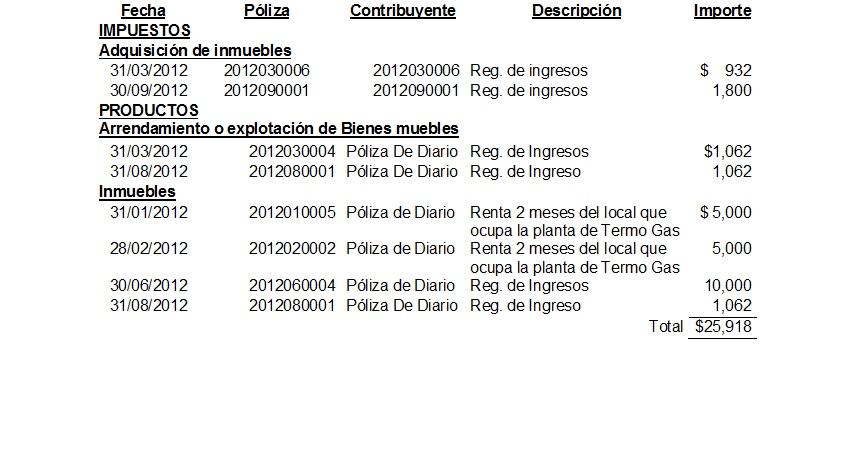 Acción emitidaRecomendaciones en Relación a la Gestión o Control Interno.IMPUESTOSPredial3. No se localizó ni fue exhibida durante la auditoría la propuesta del C. Tesorero Municipal al R. Ayuntamiento para ejercer las medidas necesarias y convenientes para incrementar los ingresos por concepto de Impuesto Predial, así como las gestiones de cobranza a los contribuyentes, ya que la Administración Municipal recaudó durante el ejercicio el 12% del total de la facturación enviada por su cobro por la Secretaría de Finanzas y Tesorería General del Estado, incumpliendo con los artículos 21 Bis-13, 21 Bis-14 y 88 de la Ley de Hacienda para los Municipios del Estado de Nuevo León y 79 fracción III de la Ley Orgánica de la Administración Pública Municipal para el Estado de Nuevo León.Acción emitidaPromoción de Fincamiento de Responsabilidad Administrativa.Recomendaciones en Relación a la Gestión o Control Interno.4. Se detectó que durante el proceso de la auditoria no se localizaron recibos de ingresos de Impuesto predial expedidos por la Tesorería del municipio, que amparen los ingresos registrados por un monto de $149,171, incumpliendo con lo establecido en el artículo 15 de la Ley de Fiscalización Superior del Estado de Nuevo León.Acción emitidaRecomendaciones en Relación a la Gestión o Control Interno.OTROS5. Se detectaron ingresos por un monto de $ 27, 484, 860, no localizando durante el proceso de la auditoría documentación comprobatoria que ampare los ingresos registrados, incumpliendo con lo establecido en el artículo 15 de la Ley de Fiscalización Superior del Estado de Nuevo León, de acuerdo a lo siguiente:Acción emitidaPromoción de Fincamiento de Responsabilidad Administrativa.Recomendaciones en Relación a la Gestión o Control Interno.EGRESOSGENERAL6. Se registraron erogaciones por un monto de $778,568 a favor de los C.C. Juan Montoya Maya y María de los Ángeles Montoya Maya por concepto de renta de sonido y mobiliario para diversos eventos y pago de fletes, amparadas con notas de venta y remisiones, fotocopias de cheques y recibos internos, observando que dichas personas tienen parentesco por consanguinidad en tercer grado, sobrino, con el Tesorero Municipal C. Epigmenio Montoya Gallegos, contraviniendo con lo establecido en el artículo 50 fracción XIII de la Ley de Responsabilidades de los Servidores Públicos del Estado y Municipios de Nuevo León, de acuerdo a las tablas siguientes:a) Además, los egresos se encuentran soportados con documentación que carece de requisitos fiscales establecidos en los artículos 29 y 29-A del Código Fiscal de la Federación, asi como, no se adjunta evidencia documental que permita confirmar y acreditar los servicios prestados, incumpliendo con lo establecido en los artículos 15 y 16 fracción I de la Ley de Fiscalización Superior del Estado de Nuevo León y 102 de la Ley del Impuesto Sobre la Renta.Acción emitidaPliegos Presuntivos de Responsabilidades.Promoción de Fincamiento de Responsabilidad Administrativa.Promoción del Ejercicio de la Facultad de Comprobación Fiscal.7. Se registraron erogaciones por un monto de $8,152,146 afectando diversos capítulos y objetos del gasto, no localizando ni siendo exhibida durante la auditoría las pólizas de cheques, ni su respectiva documentación comprobatoria que amparen y justifiquen los egresos, incumpliendo con lo establecido en los artículos 13, 15 y 16 de la Ley de Fiscalización Superior del Estado de Nuevo León y 102 de la Ley del Impuesto sobre la Renta, así como lo estipulado en el tercer párrafo del artículo 134 de la Constitución Política de los Estados Unidos Mexicanos, de acuerdo al detalle plasmado en las páginas 33-35 del Informe de Resultados de la Cuenta Pública en revisión.La Auditoría Superior del Estado analizó la aclaración y evidencia documental presentada por el presidente municipal de la administración 2009-2012, anexando fotocopias de pólizas de diario, facturas, listas de rayas, estimaciones de obras, órdenes de compra, remisiones, evidencia fotográfica y fotocopias de credenciales de elector, solventando parcialmente la observación de tipo económico por un monto de $3,265,586, no solventando la cantidad de $ 4,886,560 debido a que no se  presentó documentación comprobatoria por la cantidad de $1,633,518, y no se exhibió evidencia del destino entrega-recepción de los materiales adquiridos o de los trabajos realizados por la cantidad de $3,253,042. Adicionalmente, no se mostró documentación con requisitos fiscales por un importe de $706,262 y no exhibieron cotizaciones de tres proveedores por valor de $1,163,165.Acción emitidaPliegos Presuntivos de Responsabilidades.Promoción de Fincamiento de Responsabilidad Administrativa.Promoción del Ejercicio de la Facultad de Comprobación Fiscal.Recomendaciones en Relación a la Gestión o Control Interno.8. Se registraron erogaciones por un monto de $2,966,763 afectando diversos capítulos y objetos del gasto, no localizando durante la auditoría la respectiva documentación comprobatoria que amparen y justifiquen los egresos, incumpliendo con lo establecido en los artículos 13, 15 y 16 de la Ley de Fiscalización Superior del Estado de Nuevo León y 102 de la Ley del Impuesto sobre la Renta, así como lo estipulado en el tercer párrafo del artículo 134 de la Constitución Política de los Estados Unidos Mexicanos, de acuerdo al detalle plasmado en las páginas 39-41 del Informe de Resultados de la cuenta pública en revisión.La Auditoría Superior del Estado analizó la aclaración y evidencia documental presentada por el presidente municipal, anexando fotocopias de pólizas de diario, facturas, recibos internos, listas de rayas, bitácoras, órdenes de compra, remisiones, evidencia fotográfica y fotocopias de credenciales de elector, solventando parcialmente la observación de tipo económico por un monto de $215,028, pero subsistiendo la misma por un monto de $ 2,485,997 debido a que no se presentó documentación comprobatoria por un monto de $215,469, y no se exhibió evidencia de la entrega-recepción de los artículos o de los trabajos realizados por la cantidad de $2,270,528.Acción emitidaPliegos Presuntivos de Responsabilidades.Recomendaciones en Relación a la Gestión o Control Interno.Promoción de Fincamiento de Responsabilidad Administrativa.Promoción del Ejercicio de la Facultad de Comprobación Fiscal.Recomendaciones en Relación a la Gestión o Control Interno.9. Se observó que el registro contable de muchas de las operaciones de egresos afecta a una cuenta distinta al objeto del gasto, lo que no permite obtener la razonabilidad del mismo en base al programa o capítulo afectado, acorde con lo establecido en el artículo 137 de la Ley Orgánica de la Administración Pública Municipal del Estado de Nuevo León, algunos ejemplos se presentan a continuación. Situación que igualmente fue observada en relación a la fiscalización de la Cuenta Pública del ejercicio anterior.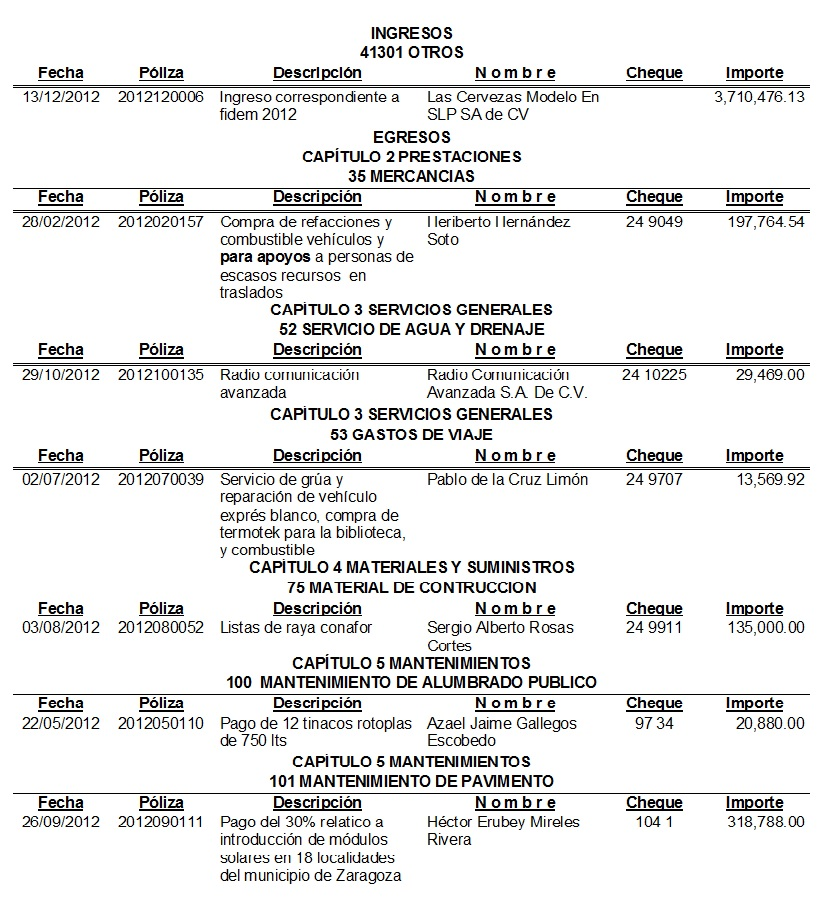 Acción emitida.Recomendaciones en Relación a la Gestión o Control Interno.SERVICIOS PERSONALESHonorarios10. Se detectaron erogaciones a favor del Lic. Brigido Morales Vázquez por un monto de $39,396 por concepto de asesoría jurídica, amparadas con recibos de honorarios y reporte de actividades, detectando que labora en el municipio de Mier y Noriega, Nuevo León con el puesto de Director de Asuntos Jurídicos, incumpliendo con lo establecidos en el artículo 141 de la Constitución Política del Estado Libre y Soberano de Nuevo León y 50 fracción XXlll de la Ley de Responsabilidades de los Servidores Públicos del Estado de Nuevo León y Municipios, de acuerdo a los cheques siguientes:Acción emitidaPliegos Presuntivos de Responsabilidades.Promoción de Fincamiento de Responsabilidad Administrativa.11. Se detectaron erogaciones por un monto de $116,022 por servicios para elaboración de proyectos FONAES, avalúos y servicios inmobiliarios, y asesoría jurídica, amparadas con recibos de honorarios, recibos de egresos, fotografías y listado de actividades, no localizando durante el proceso de la auditoría contrato de prestación de servicios, además no se localizó evidencia de los servicios prestados de los cheques números 9248, 9411, 9566, 9803 y 9964, incumpliendo con los artículos 15 y 16 fracción ll de la Ley de Fiscalización Superior del Estado de Nuevo León, de acuerdo a la tabla siguiente: Acción emitidaPliegos Presuntivos de Responsabilidades.Promoción de Fincamiento de Responsabilidad Administrativa.Recomendaciones en Relación a la Gestión o Control Interno.PRESTACIONESConsumos de alimentos del personal12. Se detectaron erogaciones por un monto de $30,312 por concepto de compra de tortillas, alimentos, amparadas con recibos de egresos y fotocopias de credenciales de elector, no localizando durante el proceso de la auditoria documentación que reúna los requisitos fiscales establecidos en los artículos 29 y 29-A del Código Fiscal de la Federación, incumpliendo con lo establecido en el artículo 102 de la Ley del Impuesto sobre la Renta, y 16 fracción I de la Ley de Fiscalización Superior del Estado de Nuevo León, además no se localizó evidencia de que los apoyos hayan sido entregados a personas de escasos recursos, de acuerdo a los cheques siguientes:Acción emitidaRecomendaciones en Relación a la Gestión o Control Interno.Servicio médico13. Se detectaron erogaciones por un monto de $20,000, a favor del C. Tesorero Municipal, C. Epigmenio Montoya Gallegos, por concepto de apoyo de gastos médicos, observando que este tipo de gastos no son propios de la función pública, lo que contraviene el artículo 128 de la Constitución Política del Estado Libre y Soberano de Nuevo León que establece que el ejercicio de los recursos se hará con eficiencia, eficacia, economía, transparencia y honradez para satisfacer los objetivos a los que estén destinados.Acción emitidaRecomendaciones en Relación a la Gestión o Control Interno.SERVICIOS GENERALESGastos de viaje14. Se detectaron erogaciones por un monto de $45,496 por concepto gastos de viaje, amparadas con facturas, boletos de avión y reservación de viaje, no localizando durante el proceso de la auditoria, evidencia documental que acredite los objetivos y logros obtenidos de dichos viajes, incumpliendo con lo establecido en los artículos 13 y 15 de la Ley de Fiscalización Superior del Estado de Nuevo León, de acuerdo al detalle siguiente: Acción emitidaRecomendaciones en Relación a la Gestión o Control Interno.Gastos de representación15. Se detectaron erogaciones por un $33,000, por concepto de apoyo de hospedaje a varias dependencias, amparadas con recibos de apoyo, órdenes de compra y fotocopias de credenciales de elector, no localizando durante el proceso de la auditoría, documentación comprobatoria que reúna los requisitos fiscales establecidos en los artículos 29 y 29-A del Código Fiscal de la Federación, además que este tipo de gastos no son propios de la función municipal, incumpliendo con lo establecido en los artículos 132 y 133 de la Ley Orgánica de la Administración Pública Municipal del Estado de Nuevo León, 102 de la Ley del Impuesto Sobre la Renta y 16 fracción l de la Ley de Fiscalización Superior del Estado de Nuevo León,de acuerdo al detalle siguiente:Acción emitidaPromoción de Fincamiento de Responsabilidad Administrativa.MATERIALES Y SUMINISTROS16. No se localizó ni fue exhibida durante la auditoría bitácoras para el control del consumo de combustible y lubricantes por unidad que permitan medir la eficiencia, eficacia y razonabilidad del gasto de los 17 vehículos del municipio, registrando durante el ejercicio erogaciones por este concepto un monto de $3,693,070, incumpliendo con lo establecido en el artículo 137 de la Ley Orgánica de la Administración Pública Municipal del Estado de Nuevo León.Acción emitidaRecomendaciones en Relación a la Gestión o Control Interno.Papelería y artículos de oficina17. Se detectaron erogaciones por un monto de $397,123 a favor del proveedor C. Beatriz Eugenia Castillo Rangel, por concepto de compra de papelería, amparadas con facturas, no localizando durante el proceso de la auditoria evidencia documental que permita confirmar la entrega-recepción de los artículos adquiridos, además las facturas que amparan los gastos no describen cantidad, descripción, precio unitario ni importe de los artículos adquiridos, incumpliendo con los requisitos fiscales establecidos en los artículos 29 y 29-A del CódigoFiscal de la Federación, de acuerdo a los cheques siguientes:Además, del cheque No. 9352, no se localizó documentación comprobatoria por importe de $62,629, incumpliendo con lo establecido en el artículo 16 fracción I de la Ley de Fiscalización Superior del Estado de Nuevo León.Acción emitidaPliegos Presuntivos de Responsabilidades.Promoción de Fincamiento de Responsabilidad Administrativa.Recomendaciones en Relación a la Gestión o Control Interno.Materiales de construcción18. Se detectaron erogaciones por un monto de $591,365, a favor de proveedor C. Azael Jaime Gallegos Escobedo, por concepto de materiales de construcción para apoyos a personas de escasos recursos y mantenimiento de edificios, no localizando durante el proceso de la auditoria documentación que soporte que los apoyos se entregan a personas que cumplan con la condición de ser de escasos recursos, y adicionalmente no cuentan con copia fotostática de identificación con fotografía vigente expedida por autoridad competente, comprobante de domicilio, así como la firma autógrafa o huella digital o dactilar como manifestación de haber recibido el apoyo en cuestión, además la documentación referida se entregara con declaratoria de decir la verdad, además de evidencia documental que permitan confirmar los trabajos realizados con los materiales adquiridos para mantenimiento de edificios, amparados facturas y vales de materiales, incumpliendo con lo establecido en los artículos 15 y 17 de la Ley de Fiscalización Superior del Estado de Nuevo León, de acuerdo a los cheques siguientes:Además, los cheques Nos. 8917 y 9148, se encuentran amparados con vales de materiales y remisiones, no se localizó documentación que reúna los requisitos fiscales establecidos en los artículos 29 y 29-A del Código Fiscal de la Federación.Así como, el cheque número 9594, no se encontró evidencia documental por valor de $11,890, incumpliendo con lo establecido en el artículo 16 fracción I de la Ley de Fiscalización Superior del Estado de Nuevo León.Acción emitidaPliegos Presuntivos de Responsabilidades.Promoción de Fincamiento de Responsabilidad Administrativa.Promoción del Ejercicio de la Facultad de Comprobación Fiscal.Recomendaciones en Relación a la Gestión o Control Interno.Gasolina19. Se detectaron erogaciones por un monto de $222,978, por concepto de apoyos de combustible y diésel a personas de escasos recursos, amparadas con facturas y vales de combustibles, no localizando durante el proceso de la auditoria documentación que soporte que los apoyos se entregan a personas que cumplan con la condición de ser de escasos recursos, y adicionalmente no cuentan con copia  fotostática de identificación con fotografía vigente expedida por autoridad competente, copia fotostática de comprobante de domicilio, así como la firma autógrafa o huella digital o dactilar como manifestación de haber recibido el apoyo en cuestión, incumpliendo con lo establecido en los artículos 15 y 17 de la Ley de Fiscalización Superior del Estado de Nuevo León, de acuerdo a las pólizas de cheques siguientes:Acción emitidaPromoción de Fincamiento de Responsabilidad Administrativa.Recomendaciones en Relación a la Gestión o Control Interno.MANTENIMIENTOS20. No se localizó ni fue exhibida durante la auditoría bitácoras para el control del mantenimiento del equipo de transporte por unidad que permitan medir la eficiencia, eficacia y razonabilidad del gasto de los 17 vehículos del municipio, registrando durante el ejercicio erogaciones por este concepto por un monto de $1,360,390, incumpliendo con lo establecido en el artículo 137 de la Ley Orgánica de la Administración Pública Municipal del Estado de Nuevo León.Acción emitidaRecomendaciones en Relación a la Gestión o Control Interno.21. Se detectaron erogaciones por un monto de $67,883, por concepto de mantenimiento de equipo de ósmosis y dos vitrales de aluminio y vidrio, amparadas con facturas, no localizando durante el proceso de la auditoria, evidencia documental  que permitan confirmar los trabajos realizados, incumpliendo con los establecido en el artículo 15 de la Ley de Fiscalización Superior del Estado de Nuevo León, de acuerdo a los cheques siguientes:Acción emitidaPliegos Presuntivos de Responsabilidades.Promoción de Fincamiento de Responsabilidad Administrativa.Recomendaciones en Relación a la Gestión o Control Interno.22. Se detectó el cheque No. 97 34 por valor de $20,880 de fecha 22 de mayo de 2012, a favor de C. Azael Jaime Gallegos Escobedo, amparado con la factura Número 1491 y nota de remisión, por concepto de 12 tinacos Rotoplas de 750 litros, no localizando durante el proceso de la auditoria, evidencia documental que permita confirmar y acreditar la efectiva entrega-recepción de los bienes adquiridos, además de copia fotostática de alguna identificación con fotografía vigente expedida por autoridad competente, copia fotostática de algún comprobante de domicilio, así como la firma autógrafa o huella digital o dactilar como manifestación de haber recibido el apoyo en cuestión, además la documentación referida se entregara con declaratoria de decir la verdad, incumpliendo con lo establecido en los artículos 15 y 17 de la Ley de Fiscalización Superior del Estado de Nuevo León.Acción emitidaPliegos Presuntivos de Responsabilidades.Promoción de Fincamiento de Responsabilidad Administrativa.Recomendaciones en Relación a la Gestión o Control Interno.Mantenimiento de mallas ciclónicas23. Se detectaron los cheques números 97 45 y 97 47 por un monto de $257,272 de fechas 15 y 18 de junio de 2012, a favor del proveedor C. Elio Bacilio Martínez Rocha, por concepto de 80 acumuladores marca Exide modelo HC-31D 115 amp. de 12 voltios para paneles solares a personas de escasos recursos, amparados con la factura número 4866 emitida por A.B.T. Eléctrico, S.A. de C.V., no localizando durante el proceso de la auditoria cotización de cuando menos tres proveedores, así como evidencia de entrega-recepción compra de 80 baterías de 12 volts. solicitudes de apoyos, copia fotostática de alguna identificación con fotografía vigente expedida por autoridad competente, copia fotostática de algún comprobante de domicilio, así como la firma autógrafa o huella digital o dactilar como manifestación de haber recibido el apoyo en cuestión, además la documentación referida se entregara con declaratoria de decir la verdad, incumpliendo con los artículos 11 fracción ll de la Ley de Egresos del Estado de Nuevo León y 15 y 17 de la Ley de Fiscalización Superior del Estado de Nuevo León.Además, se observó que los cheques debieron de expedirse a nombre de quien emitió el comprobante y vendió la mercancía o prestó el servicio, además de llevar la leyenda "para abono en cuenta del beneficiario", acorde con lo establecido en el artículo 31 fracción III párrafo primero y quinto de la Ley del Impuesto sobre la Renta.Acción emitidaPromoción de Fincamiento de Responsabilidad Administrativa.Recomendaciones en Relación a la Gestión o Control Interno.24. Se detectaron los cheques números 97 11 97 69 por las cantidades de $147,175 y $45,809 de fechas 21 de marzo y 17 de agosto de 2012 respectivamente, a favor del proveedor C. Elio Bacilio Martínez Rocha, amparados con las facturas números 4755, 4756 y 4956 emitidas por A.B.T. Eléctrico, S.A. de C.V., por concepto de compra de focos, cajas de cables, lámparas de 70 w. completas, fotoceldas, balastros, fusibles, etc., no localizando durante el proceso de la auditoria, evidencia documental que permita confirmar la recepción del material por el Municipio y los trabajos realizados con el material adquirido, incumpliendo con lo establecido en el artículo 15 de la Ley de Fiscalización Superior del Estado de Nuevo León.Además, se observó que los cheques debieron de expedirse a nombre de quien emitió el comprobante y vendió la mercancía o prestó el servicio, además de llevar la leyenda "para abono en cuenta del beneficiario", acorde con lo establecido en el artículo 31 fracción III párrafo primero y quinto de la Ley del Impuesto sobre la Renta.Acción emitidaPliegos Presuntivos de Responsabilidades.Promoción de Fincamiento de Responsabilidad Administrativa.Recomendaciones en Relación a la Gestión o Control Interno.Mantenimiento de equipo de cómputo25. Se detectaron los cheques números 24 8919 y 24 9320 por las cantidades de $39,487 y $48,000 de fechas 03 y 11 de febrero 2012, a favor del C. Juan Francisco Paredes Arzola, por concepto de pago de cartuchos y tóner para impresora, cables esteren, fuentes de poder, reguladores, modem, etc, amparados con la factura número 2322, no localizando durante el proceso de la auditoria, evidencia documental que permita confirmar y acreditar el destino y la efectiva entrega-recepción de dichos artículos, incumpliendo con lo establecido en los artículos 13 y 15 de la Ley de Fiscalización Superior del Estado de Nuevo León.Acción emitidaRecomendaciones en Relación a la Gestión o Control Interno.Mantenimiento de pavimento26. Se detectaron los cheques números 97 31 y 97 22, por un monto de $325,000, a favor del proveedor C. Jesús Ángel Banda García, por concepto de compra de 40 sementales caprinos raza boer, amparados con la factura número 112, listado sin firma de productores, evidencia fotográfica, cotizaciones de tres proveedores y solicitudes de apoyo de los productores, no localizando durante el proceso de la auditoria, evidencia documental que permita confirmar la entrega-recepción de los sementales adquiridos, asi como copia fotostática de identificación con fotografía vigente expedida por autoridad competente, copia fotostática de comprobante de domicilio, así como la firma autógrafa o huella digital o dactilar como manifestación de haber recibido el apoyo en cuestión, además la documentación referida se entregara con declaratoria de decir la verdad, incumpliendo con los artículos 15 y 17 de la Ley de Fiscalización Superior del Estado de Nuevo León.Además, se observó que las cotizaciones no tienen firma del proveedor que ratifique la formalidad de la solicitud.Acción emitidaPromoción de Fincamiento de Responsabilidad Administrativa.Recomendaciones en Relación a la Gestión o Control Interno.Mantenimiento de vehículos27. Se detectaron erogaciones por un monto de $249,890 por concepto de mantenimiento de vehículos y compra de combustible, amparadas con órdenes de compra, recibos, notas de venta y vales de combustibles, no localizando durante el proceso de la auditoria documentación que reúna los requisitos fiscales establecidos en los artículos 29 y 29-A del Código Fiscal de la Federación, incumpliendo con lo establecido en los artículos 102 de la Ley del Impuesto sobre la Renta y 16 fracción I de la Ley de Fiscalización Superior del Estado de Nuevo León, de acuerdo a los cheques siguientes: Acción emitidaPromoción de Fincamiento de Responsabilidad Administrativa.Promoción del Ejercicio de la Facultad de Comprobación Fiscal.APOYOS28. Se detectaron erogaciones por un monto de $472,618, por concepto de materiales de construcción y despensas a personas de escasos recursos, amparadas con facturas, vales de mercancía, notas de remisión y fotocopias de credenciales de elector, no localizando durante el proceso de la auditoria documentación que soporte que los apoyos se entregan a personas que cumplan con la condición de ser de escasos recursos, y adicionalmente no cuentan con copia fotostática de identificación con fotografía vigente expedida por autoridad competente, copia de comprobante de domicilio, así como la firma autógrafa o huella digital o dactilar como manifestación de haber recibido el apoyo en cuestión, además la documentación referida se entregara con declaratoria de decir la verdad, incumpliendo con los artículos 11 fracción ll de la Ley de Egresos del Estado de Nuevo León y 15 y 17 de la Ley de Fiscalización Superior del Estado de Nuevo León, de acuerdo a los cheques siguientes: Además, el cheque número 10211, se encuentra amparado con vales de materiales y remisiones, no reúnen los requisitos fiscales establecidos en los artículos 29 y 29-A del Código Fiscal de la Federación por un monto de $10,930 y no se localizó documentación comprobatoria por la cantidad de $ 92,545, incumpliendo con lo establecido en el artículo 102 de la Ley del Impuesto sobre la Renta y 16 fracción I de la Ley de Fiscalización Superior del Estado de Nuevo León.Se examinó aclaración y evidencia documental presentada por el C. Presidente Municipal de la administración 2009-2012, anexando fotocopias de pólizas de cheque, facturas, notas de remisión, vales de materiales, evidencia fotográfica, credenciales de elector, no solventando la observación, debido a que no presentaron copia fotostática de identificación con fotografía vigente expedida por autoridad competente, copia de comprobante de domicilio, así como la firma autógrafa o huella digital o dactilar como manifestación de haber recibido el apoyo en cuestión, además la documentación referida se entregará con declaratoria de decir la verdad, además, el cheque número 10211, se encuentra amparado con vales de materiales y remisiones, no reúnen los requisitos fiscales por un monto de $10,930 y no se localizó documentación comprobatoria por la cantidad de $14,165 del cheque 10211,  ocasionando una afectación a la Hacienda Pública Municipal por la cantidad de $14,165.Acción emitidaPliegos Presuntivos de Responsabilidades.Promoción de Fincamiento de Responsabilidad Administrativa.Recomendaciones en Relación a la Gestión o Control Interno.EVENTOS29. Se detectaron erogaciones por un monto de $277,500 por concepto de contratación de grupos para distintos eventos, amparadas con recibos de egresos, contrato de prestación de servicios, evidencia fotográfica y fotocopias de credenciales de elector, no localizando durante el proceso de la auditoria, evidencia documental de los servicios prestados, excepto los cheques números 9320 y 9865, así como documentación comprobatoria que reúna los requisitos fiscales establecidos en los artículos 29 y 29-A del Código Fiscal de la Federación, incumpliendo con lo dispuesto en los artículos 102 de la Ley del Impuesto Sobre la Renta y 15 de la Ley de Fiscalización Superior del Estado de Nuevo León, de acuerdo al detalle siguiente:Se examinó aclaración y evidencia documental presentada por el C. Presidente Municipal de la administración 2009-2012, anexando fotocopias de pólizas de cheques, recibos de apoyo, contratos de prestación de servicios, evidencia fotográfica y credenciales de elector, no solventando la observación, debido a que no presentaron evidencia documental de los servicios prestados, excepto los cheques números 9320 y 9865, así como documentación comprobatoria que reúna los requisitos fiscales.Acción emitidaPromoción de Fincamiento de Responsabilidad Administrativa.Promoción del Ejercicio de la Facultad de Comprobación Fiscal.Recomendaciones en Relación a la Gestión o Control Interno.30. Se detectaron erogaciones por un monto de $410,800 a favor de Mizar Comercializadora y Servicios Publicitarios S. A. de C.V. por concepto de renta por tres días, pantallas plasmas de 42 pulgadas, equipo de audio y sonido, 2 inflables gigantes, 600 camisas con bordado, toro mecánico, amparadas con las facturas números 1071 y 1093 y evidencia fotográfica, no localizando durante el proceso de la auditoría, contrato de arrendamiento o prestación de servicios y cotizaciones con cuando menos tres proveedores, incumpliendo con los artículos 11 fracción ll de la Ley de Egresos del Estado de Nuevo León y 15 de la Ley de Fiscalización Superior del Estado de Nuevo León, de acuerdo con los cheques siguientes:Acción emitidaPromoción de Fincamiento de Responsabilidad Administrativa.Recomendaciones en Relación a la Gestión o Control Interno.31. Se detectaron erogaciones por un monto de $324,519 por concepto de compra de regalos en los festejos de los días del niño y de la madre, amparadas con facturas, no localizando durante el proceso de la auditoría, evidencia documental que permita la entrega-recepción los artículos adquiridos, incumpliendo con los artículos 15 de la Ley de Fiscalización Superior del Estado de Nuevo León, de acuerdo con los cheques siguientes:Acción emitidaPromoción de Fincamiento de Responsabilidad Administrativa.Recomendaciones en Relación a la Gestión o Control Interno.BIENES MUEBLESEquipo de transporte32. Se detectaron erogaciones por un monto de $154,300 por adquisición vehículo marca Nissan Tiida sedan confort 2012, a favor del Grupo Torres Carzo Automotriz de San Luis y Zacatecas S. A., amparadas con recibos de caja y cotización de proveedor, no se localizó durante el proceso de la auditoria, cotizaciónes por escrito de cuando menos tres proveedores y documentación que reúna los requisitos fiscales establecidos en los artículos 29 y 29-A del Código Fiscal de la Federación, incumpliendo con los artículos 11 fracción ll de la Ley de Egresos del Estado de Nuevo León y 15 y 16 fracción l de la Ley de Fiscalización Superior del Estado de Nuevo León, de acuerdo a los cheques siguientes:Acción emitidaPromoción de Fincamiento de Responsabilidad Administrativa.OBLIGACIONES FINANCIERASPago de obligaciones financieras33. Se detectaron erogaciones por valor de por concepto de $2,409,729 por concepto de diversas obras, amparadas con facturas, recibos de honorarios, listas de raya y fotocopias de credenciales de elector, no localizando durante el proceso de la auditoría evidencia documental que permita confirmar y acreditar los trabajos realizados, incumpliendo con lo establecido con los artículos 3 fracción Vll del Reglamento para la Adquisiciones de Bienes Muebles y Contratación de Servicios para el Municipio de Mier y Noriega, Nuevo León y 15 de la Ley de Fiscalización Superior del Estado de Nuevo León y 47 de la Ley de Obras Públicas para el Estado y Municipios del Estado de Nuevo León, de acuerdo a las pólizas de cheques siguientes:Además, El cheque No. 8988 no se registró retención del ISR por valor de $11,320.Así, como los cheques 97 38 y 97 48 no se localizaron cotizaciones con cuando menos tres proveedores, incumpliendo con el artículo 11, fracción ll de la Ley de Egresos del Estado de Nuevo León.Se examinó aclaración y evidencia documental presentada por el C. Presidente Municipal de la administración 2009-2012, anexando fotocopias de pólizas de cheques, facturas, listas de raya, evidencia fotográfica y credencial de elector, solventando parcialmente la observación de tipo económico por un monto de $700,000 de los cheques expedidos a Promotora de Desarrollo Rural de Nuevo León, quedando sin solventar gastos por valor de $1,709,729, debido a que no se presentó evidencia documental que permita confirmar y acreditar los materiales adquiridos y los trabajos realizados.Acción emitidaPliegos Presuntivos de Responsabilidades.Promoción de Fincamiento de Responsabilidad Administrativa.Recomendaciones en Relación a la Gestión o Control Interno.Intereses sobre préstamos34. Se detectaron los cheques números 97 35 y 97 41 por las cantidades de $100,000 cada uno, de fechas 23 de mayo y 08 de junio de 2012, a favor del proveedor C. Azael Jaime Gallegos Escobedo, por concepto de suministro de 500 láminas para apoyo a personas de escasos recursos, amparados con las facturas números 1487 y 1495, no localizando durante el proceso de la auditoría, cotizaciones con cuando menos tres proveedores y copia fotostática de identificación con fotografía vigente expedida por autoridad competente, copia fotostática de comprobante de domicilio, así como la firma autógrafa o huella digital o dactilar como manifestación de haber recibido el apoyo en cuestión, además la documentación referida se entregará con declaratoria de decir la verdad, incumpliendo con los artículos 11 fracción ll de la Ley de Egresos del Estado de Nuevo León y 15 y 17 de la Ley de Fiscalización Superior del Estado de Nuevo León.Acción emitidaPromoción de Fincamiento de Responsabilidad Administrativa.Recomendaciones en Relación a la Gestión o Control Interno.DISPONIBILIDADBANCOS35. No se localizaron durante la auditoría conciliaciones y estados de cuentas bancarios del ejercicio 2012, incumpliendo con lo establecido en el artículo 15 de la Ley de Fiscalización Superior del Estado de Nuevo León, de acuerdo a los saldos contables siguientes:Acción emitidaRecomendaciones en Relación a la Gestión o Control Interno.Recomendación: En relación a la gestión o control internoPATRIMONIOBIENES MUEBLES36. Se observó que no se localizaron durante el proceso de la auditoria los equipos siguientes:Acción emitidaPromoción de Fincamiento de Responsabilidad Administrativa.Recomendaciones en Relación a la Gestión o Control Interno.NORMATIVIDADINFORMES DE AVANCE DE GESTIÓN FINANCIERA37. No se presentaron al H. Congreso del Estado los Informes de Avance de Gestión Financiera correspondientes a la información relativa a los meses de enero a marzo, abril a junio y octubre a diciembre de 2012 , dentro de los treinta días naturales posteriores al último día del trimestre, incumpliendo con lo dispuesto por los artículos 26 inciso c) fracción VIII de la Ley Orgánica de la Administración Pública Municipal del Estado de Nuevo León y 2 fracción Xll párrafo segundo, 7 párrafos tercero y cuarto y 14 de la Ley de Fiscalización Superior del Estado de Nuevo León.Acción emitidaPromoción de Fincamiento de Responsabilidad Administrativa.PRESUPUESTO DE EGRESOS38. Se detectó que durante el ejercicio 2012 se ejerció la cantidad de $51,061,623, estando autorizado en el Presupuesto de Egresos la cantidad de $42,607,731, observando que se ejercieron recursos sin la previa autorización del R. Ayuntamiento, incumpliendo con lo establecido en el artículo 133 de la Ley Orgánica de la Administración Pública Municipal del Estado de Nuevo León.Acción emitidaPromoción de Fincamiento de Responsabilidad Administrativa.ACTA DE ENTREGA RECEPCIÓN39. No se localizó ni fue exhibida durante el proceso de la auditoría evidencia documental que permita confirmar y acreditar la efectiva presentación de la entrega-recepción de la administración municipal 2009-2012 y la 2012-2015, incumpliendo con lo establecido en los artículos 9 de la Ley de Fiscalización Superior del Estado de Nuevo León y 24 de la Ley Orgánica de la Administración Pública Municipal del Estado de Nuevo León.Acción emitidaPromoción de Fincamiento de Responsabilidad Administrativa.ASUNTOS GENERALESActas de Sesiónes de Cabildo40. No se localizaron Actas de las Sesiones de Ayuntamiento de los meses de enero a octubre 2012 correspondientes a la administración 2009-2012, de acuerdo a lo establecido en el artículo 13 de Ley de Fiscalización Superior del Estado de Nuevo León.Lo anterior representa una limitación al trabajo de fiscalización ya que no fue posible revisar si las operaciones efectuadas fueron debidamente autorizadas por el AyuntamientoSe examinó aclaración y evidencia documental presentada por el C. Presidente Municipal de la administración 2009-2012, anexando fotocopia de Actas de Sesiones de Cabildo números 53 a la 61 de los meses de enero a octubre de 2012, subsistiendo la observación, aun y cuando se presentaron las actas de cabildo, se observó que se realizó una sesión de cabildo por mes, no las que obligatoriamente deben de llevarse cuando menos dos veces al mes, además no se efectuaron sesiones de cabildo en los meses de febrero, abril y mayo de 2012, incumpliendo con lo establecido en el artículo 32 fracción I de la ley Orgánica de la Administración Municipal del Estado de Nuevo León.Acción emitidaPromoción de Fincamiento de Responsabilidad Administrativa.OBRA PÚBLICAFONDO DE INFRAESTRUCTURA SOCIAL MUNICIPALObras41. No se localizó ni fue exhibida durante la auditoría, la documentación (estimación, números generadores, croquis de ubicación, soporte fotográfico u otros elementos que haya tenido en cuenta la entidad) que acredite la procedencia del pago de las pólizas que se menciona en la tabla, por un valor total de $2,090,820, obligación establecida en el artículo 70, párrafo primero y párrafo segundo, de la LOPEMNL, de acuerdo con lo siguiente: Se recibieron copias fotostáticas y de fotografías impresas en blanco y negro certificadas, que comprueban el pago realizado mediante los cheques 2, 20, 29, 37, 46, 52, 49, 63, 83, 82 y 84, por lo que se solventa lo correspondiente a los mismos; sin embargo, en relación al soporte de los pagos realizados mediante los cheques 67, 81 y 80, el primero a nombre de Promotora de Desarrollo Rural de Nuevo León y los dos restantes a nombre de Pedro Armando Castro Castro, no solventada, subsiste la irregularidad detectada, esto en razón de que para el pago realizado por un importe de $50,000.00, se adjuntan copias fotostáticas certificadas de póliza de cheque número 67 y de cheque número 67; respecto al pago por un importe de $202,000.00, se adjuntan copias fotostáticas certificadas de póliza de cheque número 81, de cheque número 81, de factura número 390 y de fotografías impresas en blanco y negro certificadas; y para el pago por un importe de $188,254.36, se adjuntan póliza de cheque número 80, de factura número 381 y de fotografías impresas en blanco y negro certificadas, documentación que no comprueba de manera clara y precisa los volúmenes de trabajos realizados, al no contar con la factura, cantidades de obra y soporte fotográfico que acredite el primer pago mencionado y respecto a los dos restantes no se adjuntan números generadores y croquis de ubicación, por lo tanto persiste un importe observado de $440,254.36.Acción emitidaPliegos Presuntivos de Responsabilidades.Recomendaciones en Relación a la Gestión o Control Interno.42. En revisión del expediente, se detectó que la obra se adjudicó mediante la normativa de la LOPSRM, siendo que el artículo 1, fracción VI de la citada Ley, establece que para la aplicación de la misma, no quedan comprendidos los fondos previstos en el Capítulo V de la Ley de Coordinación Fiscal, entre los cuales se encuentra el Fondo de Aportaciones para la Infraestructura Social, según lo establecido en el artículo 25, fracción III de la LCF, por lo que al ser una obra ejecutada por un municipio, la legislación que le corresponde regular el gasto y las acciones que se derivaron es la LOPEMNL, de conformidad con sus artículos 1, párrafo primero, 3 y 4 párrafo primero, en relación con el artículo 49, párrafo segundo de la LCF.Acción emitidaPromoción de Fincamiento de Responsabilidad Administrativa.Recomendaciones en Relación a la Gestión o Control Interno.43. No se localizó ni fue exhibida durante la auditoría, el finiquito de los trabajos, obligación establecida en los artículos 64, párrafo segundo, de la LOPSRM y 170, párrafo primero, del RLOPSRM.Acción emitidaPromoción de Fincamiento de Responsabilidad Administrativa.44. No se localizó ni fue exhibida durante la auditoría, el acta administrativa que da por extinguidos los derechos y obligaciones asumidos por la entidad y el contratista, obligación establecida en los artículos 64, párrafo cuarto, de la LOPSRM y 172, del RLOPSRM.Acción emitidaPromoción de Fincamiento de Responsabilidad Administrativa.45. No se localizó ni fue exhibida durante la auditoría, la documentación en la cual se precise la solución para la atención del drenaje pluvial, obligación establecida en el artículo 4, párrafo segundo, de la LCRPENL, en relación con la NTEPNL-01-EP, Capítulo 03. Hidrología y drenajes, de las NTEPNL. Acción emitidaPromoción de Fincamiento de Responsabilidad Administrativa.46. No se localizó ni fue exhibida durante la auditoría, la documentación que compruebe la identificación y certificación del laboratorio que llevó a cabo el control de calidad de los materiales previo a su aplicación, obligación establecida en el artículo 6, párrafo primero y segundo, de la LCRPENL.Acción emitidaPromoción de Fincamiento de Responsabilidad Administrativa.47. No se localizó ni fue exhibida durante la auditoría, la documentación que compruebe la identificación y certificación del Profesional Responsable que definió el diseño del pavimento, obligación establecida en el artículo 7, párrafo primero y segundo, de la LCRPENL, Certificación Profesional Responsable, B. Campo de Aplicación, párrafo segundo, de las NTEPNL.Acción emitidaPromoción de Fincamiento de Responsabilidad Administrativa.48. No se localizó ni fue exhibida durante la auditoría, la documentación que compruebe la identificación y certificación del Profesional Responsable que autorizó el proyecto de pavimentación, obligación establecida en el artículo 7, párrafo primero y segundo, Certificación Profesional Responsable, B. Campo de Aplicación, párrafo tercero, de las NTEPNL.Acción emitidaPromoción de Fincamiento de Responsabilidad Administrativa.49. No se localizó ni fue exhibida durante la auditoría, la documentación que compruebe que el contratista presentó previamente a la firma del contrato, el nombre del laboratorio acreditado y del Profesional Responsable, que validaron técnicamente el cumplimiento de las disposiciones de esta Ley, obligación establecida en el artículo 7, párrafo cuarto, de la LCRPENL.Acción emitidaPromoción de Fincamiento de Responsabilidad Administrativa.50. No se localizó ni fue exhibida durante la auditoría, la documentación que compruebe que se contó con un laboratorio acreditado y un Profesional Responsable para la recepción de la obra, mismos que verificaron el cumplimiento de las disposiciones de la LCRPENL, obligación establecida en el artículo 8, de la LCRPENL.Acción emitidaPromoción de Fincamiento de Responsabilidad Administrativa.51. No se localizaron ni fueron exhibidos durante la auditoría, los estudios de tránsito que determinaron el Tránsito Diario Promedio Anual (TDPA) y el nivel de tráfico pesado, obligación establecida en el artículo 15, párrafo primero, de la LCRPENL, en relación con la NTEPNL-01-EP, Capítulo 01. Ingeniería de tránsito, de las NTEPNL. Acción emitidaPromoción de Fincamiento de Responsabilidad Administrativa.52. No se localizaron ni fueron exhibidos durante la auditoría, los estudios de geotecnia que establecieron la formación de terracerías, determinados a partir de su resistencia, medido en función del Valor Soporte de California, obligación establecida en el artículo 17, de la LCRPENL, en relación con la NTEPNL-01-EP, Capítulo 02. Geotecnia, de las NTEPNL.Acción emitidaPromoción de Fincamiento de Responsabilidad Administrativa.53. No se localizó ni fue exhibida durante la auditoría, la sección de pavimento seleccionado a partir del catálogo de secciones de pavimento o en su caso, el diseño del pavimento, de acuerdo con las Normas Técnicas Estatales, obligación establecida en el artículo 20, párrafo primero, segundo, de la LCRPENL, en relación con la NTEPNL-02-DP, Capítulos 1, inciso B y 2 inciso B, de las NTEPNL.Acción emitidaPromoción de Fincamiento de Responsabilidad Administrativa.54. No se localizaron ni fueron exhibidas durante la auditoría, las especificaciones particulares de la calidad del material para la capa de subrasante convencional y capa de carpeta con concreto hidráulico, obligación establecida en los artículos 43 y 79, de la LCRPENL.Acción emitidaPromoción de Fincamiento de Responsabilidad Administrativa.55. No se localizaron ni fueron exhibidos durante la auditoría, los ensayos necesarios para el control de calidad del material previo a su colocación, de acuerdo al método de control de calidad que fijen para la capa de subrasante convencional y capa de carpeta con concreto hidráulico, obligación establecida en los artículos 45, párrafo primero y 81, párrafo primero, de la LCRPENL.Acción emitidaPromoción de Fincamiento de Responsabilidad Administrativa.56. No se localizaron ni fueron exhibidos durante la auditoría, los ensayos necesarios para el control de calidad del material durante su ejecución y recepción de los trabajos, de acuerdo al método de control de calidad que fijen para la capa de subrasante convencional y capa de carpeta con concreto hidráulico, obligación establecida en los artículos 45, párrafo segundo y 81, párrafo segundo, en relación con los artículos 46, 47, 82 y 83, de la LCRPENL. Acción emitidaPromoción de Fincamiento de Responsabilidad Administrativa.57. En revisión del expediente, se detectó que de los recursos provenientes del Fondo de Infraestructura Social Municipal, se pagó para la obra en comento un importe de $1,893,414, observando que no se localizaron ni fueron exhibidos durante la auditoría, los estudios, encuestas entre los beneficiados de la obra, informes fotográficos u otros elementos que haya tenido en cuenta el ente público, para acreditar que el recurso federal transferido a través del Fondo de Infraestructura Social Municipal, fue aplicado en beneficio directo de la población que se encuentra en condiciones de rezago social y pobreza extrema, de conformidad con el artículo 33, párrafo primero, de la LCF. Cabe señalar que en la consulta efectuada por la Auditoría Superior a la información de los índices de marginación del Consejo Nacional de Población (CONAPO) y del Consejo Nacional de Evaluación (CONEVAL), que constituyen fuentes oficiales de medición de la pobreza y el rezago  social, la zona en donde se realizó la obra, no se ubica en sector donde su población se encuentre en condiciones de rezago social y pobreza extrema.Acción emitidaPromoción de Fincamiento de Responsabilidad Administrativa.Informe a la Auditoría Superior de la Federación.Recomendaciones en Relación a la Gestión o Control Interno.58. Personal adscrito a la Auditoría realizó inspección a la obra, detectando en la verificación del estado físico de la calle Riveras del Río Blanco, 450.20 m² de desprendimiento del acabado estampado, de acuerdo con lo siguiente:Acción emitidaPromoción de Fincamiento de Responsabilidad Administrativa.59. Personal adscrito a la Auditoría realizó inspección a la obra, detectando en la verificación del estado físico de la calle Morelos, un área de 1,244.52 m² con desprendimiento del acabado, los cuales se ubican a partir del puente vado del Río Blanco, hasta su cruce con calle Juventud.Acción emitidaPromoción de Fincamiento de Responsabilidad Administrativa.60. En revisión del expediente, se detectó que de los recursos provenientes del Fondode Infraestructura Social Municipal, se pagó para la obra en comento un importe de $881,500.00, observando que no se localizaron ni fueron exhibidos durante la  auditoría, los estudios, encuestas entre los beneficiados de la obra, informes fotográficos u otros elementos que haya tenido en cuenta el ente público, para acreditar que el recurso federal transferido a través del Fondo de Infraestructura Social Municipal, fue aplicado en beneficio directo de la población que se encuentra en condiciones de rezago social y pobreza extrema, de conformidad con el artículo 33, párrafo primero, de la LCF. Cabe señalar que en la consulta efectuada por la Auditoría Superior a la información de los índices de marginación del Consejo Nacional de Población (CONAPO) y del Consejo Nacional de Evaluación (CONEVAL), que constituyen fuentes oficiales de medición de la pobreza y el rezago social, la zona en donde se realizó la obra, no se ubica en sector donde su población se encuentre en condiciones de rezago social y pobreza extrema.Acción emitidaPromoción de Fincamiento de Responsabilidad Administrativa.Informe a la Auditoría Superior de la Federación.Recomendaciones en Relación a la Gestión o Control Interno.61. No se localizaron ni fueron exhibidos durante la auditoría, los análisis de precios unitarios de los conceptos que integran el presupuesto elaborado por el municipio para la obra, que permitan verificar la aplicación de los costos actualizados de acuerdo con las condiciones que prevalecían en el momento de su elaboración, obligación establecida en el artículo 19, fracción XIII, de la LOPEMNL.Acción emitidaPromoción de Fincamiento de Responsabilidad Administrativa.62. No se localizó ni fue exhibida durante la auditoría la garantía de cumplimiento del contrato, equivalente al diez por ciento del monto contratado de $600,000, obligación establecida en el artículo 40, fracción II, párrafo segundo, de la LOPEMNL. (Obs. 5.3)Acción emitidaPromoción de Fincamiento de Responsabilidad Administrativa.Recomendaciones en Relación a la Gestión o Control Interno.63. No se localizaron ni fueron exhibidos durante la auditoría, la carátula de estimación, números generadores y soporte fotográfico, que acredite la procedencia del pago de la factura 33, por valor de $600,000, obligación establecida en el artículo 70, párrafo primero y párrafo segundo, de la LOPEMNL.Acción emitidaPromoción de Fincamiento de Responsabilidad Administrativa.Recomendaciones en Relación a la Gestión o Control Interno.64. No se localizó ni fue exhibida durante la auditoría, la garantía equivalente al diez por ciento del monto total ejercido de $648,500 a fin de asegurar que se responda por los defectos, vicios ocultos y cualquier otra obligación en los términos de la Ley, obligación establecida en el artículo 79, párrafo primero, de la LOPEMNL.Acción emitidaPromoción de Fincamiento de Responsabilidad Administrativa.Recomendaciones en Relación a la Gestión o Control Interno.65. No se localizó ni fue exhibida durante la auditoría, la documentación en la cual se precise la solución para la atención del drenaje pluvial, obligación establecida en el artículo 4, párrafo segundo, de la LCRPENL, en relación con la NTEPNL-01-EP, Capítulo 03. Hidrología y drenajes, de las NTEPNL. Acción emitidaPromoción de Fincamiento de Responsabilidad Administrativa.66. No se localizó ni fue exhibida durante la auditoría, la documentación que compruebe la identificación y certificación del laboratorio que llevó a cabo el control de calidad de los materiales previo a su aplicación, obligación establecida en el artículo 6, párrafo primero y segundo, de la LCRPENL. Acción emitidaPromoción de Fincamiento de Responsabilidad Administrativa.67. No se localizó ni fue exhibida durante la auditoría, la documentación que compruebe la identificación y certificación del Profesional Responsable que definió el diseño del pavimento, obligación establecida en el artículo 7, párrafo primero y segundo, de la LCRPENL, Certificación Profesional Responsable, B. Campo de Aplicación, párrafo segundo, de las NTEPNL.Acción emitidaPromoción de Fincamiento de Responsabilidad Administrativa.68. No se localizó ni fue exhibida durante la auditoría, la documentación que compruebe la identificación y certificación del Profesional Responsable que autorizó el proyecto de pavimentación, obligación establecida en el artículo 7, párrafo primero y segundo, Certificación Profesional Responsable, B. Campo de Aplicación, párrafo tercero, de las NTEPNL. Acción emitidaPromoción de Fincamiento de Responsabilidad Administrativa.69. No se localizó ni fue exhibida durante la auditoría, la documentación que compruebe que el contratista presentó previamente a la firma del contrato, el nombre del laboratorio acreditado y del Profesional Responsable, que validaron técnicamente el cumplimiento de las disposiciones de esta Ley, obligación establecida en el artículo 7, párrafo cuarto, de la LCRPENL.Acción emitidaPromoción de Fincamiento de Responsabilidad Administrativa.70. No se localizó ni fue exhibida durante la auditoría, la documentación que compruebe que se contó con un laboratorio acreditado y un Profesional Responsable para la recepción de la obra, mismos que verificaron el cumplimiento de las disposiciones de la LCRPENL, obligación establecida en el artículo 8, de la LCRPENL.Acción emitidaPromoción de Fincamiento de Responsabilidad Administrativa.71. No se localizaron ni fueron exhibidos durante la auditoría, los estudios de tránsito que determinaron el Tránsito Diario Promedio Anual (TDPA) y el nivel de tráfico pesado, obligación establecida en el artículo 15, párrafo primero, de la LCRPENL, en relación con la NTEPNL-01-EP, Capítulo 01. Ingeniería de tránsito, de las NTEPNL. Acción emitidaPromoción de Fincamiento de Responsabilidad Administrativa.72. No se localizaron ni fueron exhibidos durante la auditoría, los estudios de geotecnia que establecieron la formación de terracerías, determinados a partir de su resistencia, medido en función del Valor Soporte de California, obligación establecida en el artículo 17, de la LCRPENL, en relación con la NTEPNL-01-EP, Capítulo 02. Geotecnia, de las NTEPNL.Acción emitidaPromoción de Fincamiento de Responsabilidad Administrativa.73. No se localizó ni fue exhibida durante la auditoría, la sección de pavimento seleccionado a partir del catálogo de secciones de pavimento o en su caso, el diseño del pavimento, de acuerdo con las Normas Técnicas Estatales, obligación establecida en el artículo 20, párrafo primero, segundo, de la LCRPENL, en relación con la NTEPNL-02-DP, Capítulos 1, inciso B y 2 inciso B, de las NTEPNL.Acción emitidaPromoción de Fincamiento de Responsabilidad Administrativa.74. No se localizaron ni fueron exhibidas durante la auditoría, las especificaciones particulares de la calidad del material para la capa de subrasante convencional y capa de carpeta con concreto hidráulico, obligación establecida en los artículos 43 y 79, de la LCRPENL. Acción emitidaPromoción de Fincamiento de Responsabilidad Administrativa.75. No se localizaron ni fueron exhibidos durante la auditoría, los ensayos necesarios para el control de calidad del material previo a su colocación, de acuerdo al método de control de calidad que fijen para la capa de subrasante convencional y capa de carpeta con concreto hidráulico, obligación establecida en los artículos 45, párrafo primero y 81, párrafo primero, de la LCRPENL.Acción emitidaPromoción de Fincamiento de Responsabilidad Administrativa.76. No se localizaron ni fueron exhibidos durante la auditoría, los ensayos necesarios para el control de calidad del material durante su ejecución y recepción de los trabajos, de acuerdo al método de control de calidad que fijen para la capa de subrasante convencional y capa de carpeta con concreto hidráulico, obligación establecida en los artículos 45, párrafo segundo y 81, párrafo segundo, en relación con los artículos 46, 47, 82 y 83, de la LCRPENL.Acción emitidaPromoción de Fincamiento de Responsabilidad Administrativa.77. No se localizaron ni fueron exhibidos durante la auditoría, la documentación (carátula de estimación, números generadores, croquis de ubicación, informes fotográficos u otros que haya tenido en cuenta el ente público), que acrediten la procedencia del pago de la póliza de egreso número 2012060146, de fecha 6 de junio de 2012, por valor de $48,500, y que además, permitan verificar físicamente la ejecución de los conceptos pagados mediante dicha póliza, obligación establecida en el artículo 70, párrafo primero y párrafo segundo, de la LOPEMNL.Acción emitidaPliegos Presuntivos de Responsabilidades.Recomendaciones en Relación a la Gestión o Control Interno.78. No se localizó ni fue exhibida durante la auditoría, la documentación que permita verificar que la obra fue programada e incluida en el presupuesto anual del ejercicio 2012, acorde con lo dispuesto en los artículos 18, fracción IV, 19 y 22, de la LOPEMNL. Acción emitidaPromoción de Fincamiento de Responsabilidad Administrativa.Recomendaciones en Relación a la Gestión o Control Interno.79. No se localizó ni fue exhibido durante la auditoría, el presupuesto elaborado por el municipio para la obra, ni los análisis de precios unitarios que permitan verificar la aplicación de los costos actualizados de acuerdo con las condiciones que prevalecían en el momento de su elaboración, obligación establecida en el artículo 19, fracción XIII, de la LOPEMNL. Acción emitidaPromoción de Fincamiento de Responsabilidad Administrativa.80. No se localizó ni fue exhibida durante la auditoría la garantía de cumplimiento del contrato, obligación establecida en el artículo 40, fracción II, párrafo segundo, de la LOPEMNL.Acción emitidaPromoción de Fincamiento de Responsabilidad Administrativa.Recomendaciones en Relación a la Gestión o Control Interno.81. No se localizó ni fue exhibido durante la auditoría, el contrato de obra pública, obligación establecida en el artículo 47 y 62, párrafo primero, de la LOPEMNL. Acción emitidaPromoción de Fincamiento de Responsabilidad Administrativa.82. No se localizó ni fue exhibido durante la auditoría, el catálogo de conceptos, el análisis de precios unitarios e importes, proyectos, planos, especificaciones y programas elaborados por el contratista ganador, obligación establecida en el artículo 61 fracción IX, de la LOPEMNL. Acción emitidaPromoción de Fincamiento de Responsabilidad Administrativa.83. No se localizó ni fue exhibida durante la auditoría, la bitácora de obra, obligación establecida en el artículo 67, fracción I, de la LOPEMNL.Acción emitidaPromoción de Fincamiento de Responsabilidad Administrativa.84. No se localizó ni fue exhibida durante la auditoría, la garantía equivalente al diez por ciento del monto total ejercido de $136,099 a fin de asegurar que se responda por los defectos, vicios ocultos y cualquier otra obligación en los términos de la Ley, obligación establecida en el artículo 79, párrafo primero, de la LOPEMNL. Acción emitidaPromoción de Fincamiento de Responsabilidad Administrativa.Recomendaciones en Relación a la Gestión o Control Interno.85. No se localizó ni fue exhibida durante la auditoría, la documentación que compruebe la identificación y certificación del laboratorio que llevó a cabo el control de calidad de los materiales previo a su aplicación, obligación establecida en el artículo 6, párrafo primero y segundo, de la LCRPENL. Acción emitidaPromoción de Fincamiento de Responsabilidad Administrativa.86. No se localizó ni fue exhibida durante la auditoría, la documentación que compruebe la identificación y certificación del Profesional Responsable que definió el diseño del pavimento, obligación establecida en el artículo 7, párrafo primero y segundo, de la LCRPENL, Certificación Profesional Responsable, B. Campo de Aplicación, párrafo segundo, de las NTEPNL. Acción emitidaPromoción de Fincamiento de Responsabilidad Administrativa.87. No se localizó ni fue exhibida durante la auditoría, la documentación que compruebe la identificación y certificación del Profesional Responsable que autorizó el proyecto de pavimentación, obligación establecida en el artículo 7, párrafo primero y segundo, Certificación Profesional Responsable, B. Campo de Aplicación, párrafo tercero, de las NTEPNL. Acción emitidaPromoción de Fincamiento de Responsabilidad Administrativa.88. No se localizó ni fue exhibida durante la auditoría, la documentación que compruebe que el contratista presentó previamente a la firma del contrato, el nombre del laboratorio acreditado y del Profesional Responsable, que validaron técnicamente el cumplimiento de las disposiciones de esta Ley, obligación establecida en el artículo 7, párrafo cuarto, de la LCRPENL.Acción emitidaPromoción de Fincamiento de Responsabilidad Administrativa.89. No se localizó ni fue exhibida durante la auditoría, la documentación que compruebe que se contó con un laboratorio acreditado y un Profesional Responsable para la recepción de la obra, mismos que verificaron el cumplimiento de las disposiciones de la LCRPENL, obligación establecida en el artículo 8, de la LCRPENL. Acción emitidaPromoción de Fincamiento de Responsabilidad Administrativa.90. No se localizó ni fue exhibida durante la auditoría, la sección de pavimento seleccionado a partir del catálogo de secciones de pavimento o en su caso, el diseño del pavimento, de acuerdo con las Normas Técnicas Estatales, obligación establecida en el artículo 20, párrafo primero, segundo, de la LCRPENL, en relación con la NTEPNL-02-DP, Capítulos 1, inciso B y 2 inciso B, de las NTEPNL.Acción emitidaPromoción de Fincamiento de Responsabilidad Administrativa.91. No se localizaron ni fueron exhibidas durante la auditoría, las especificaciones particulares de la calidad del material para la capa de carpeta con concreto asfáltico y riego de liga, obligación establecida en los artículos 70, párrafo quinto, y 94, de la LCRPENL. Acción emitidaPromoción de Fincamiento de Responsabilidad Administrativa.92. No se localizaron ni fueron exhibidos durante la auditoría, los ensayos necesarios para el control de calidad del material previo a su colocación, de acuerdo al método de control de calidad que fijen para la capa de carpeta con concreto asfáltico y riego de liga, obligación establecida en los artículos 74, párrafo primero y 95, párrafos primero y segundo, de la LCRPENL.Acción emitidaPromoción de Fincamiento de Responsabilidad Administrativa.93. No se localizaron ni fueron exhibidos durante la auditoría, los ensayos necesarios para el control de calidad del material durante su ejecución y recepción de los trabajos, de acuerdo al método de control de calidad que fijen para la capa de carpeta con concreto asfáltico y riego de liga, obligación establecida en los artículos 74, párrafo segundo y 95, párrafos primero y segundo, en relación con los artículos 75, 76, 96 y 97, de la LCRPENL.Acción emitidaPromoción de Fincamiento de Responsabilidad Administrativa.94. No se localizó ni fue exhibido durante la auditoría, el estudio de evaluación que contenga la recopilación y análisis de datos para la rehabilitación del pavimento, obligación establecida en el artículo 102, inciso a, en relación con el artículo 103, de la LCRPENL.Acción emitidaPromoción de Fincamiento de Responsabilidad Administrativa.95. No se localizó ni fue exhibido durante la auditoría, el estudio que contenga la evaluación del estado del pavimento y de su vida remanente para su rehabilitación, obligación establecida en el artículo 102, inciso b, en relación con los artículos 104, 105, 106, 107, 108 y 109, de la LCRPENL.Acción emitidaPromoción de Fincamiento de Responsabilidad Administrativa.96. No se localizó ni fue exhibido durante la auditoría, el estudio de evaluación que contenga el diagnóstico sobre el estado del pavimento para la rehabilitación del mismo, obligación establecida en el artículo 102, inciso c, en relación con el artículo 110, de la LCRPENL.Acción emitidaPromoción de Fincamiento de Responsabilidad Administrativa.97. No se localizó ni fue exhibido durante la auditoría el estudio de evaluación que contenga el análisis y selección del procedimiento más apropiado para determinar las alternativas de rehabilitación del pavimento, obligación establecida en el artículo 102, inciso d, en relación con el artículo 111, de la LCRPENL. Acción emitidaPromoción de Fincamiento de Responsabilidad Administrativa.98. No se localizó ni fue exhibido durante la auditoría el estudio de evaluación que contenga el proyecto de la solución elegida para la rehabilitación del pavimento, obligación establecida en el artículo 102, inciso e, en relación con los artículos 112, 113, 114 y 115, de la LCRPENL. Acción emitidaPromoción de Fincamiento de Responsabilidad Administrativa.99. No se localizó ni fue exhibida durante la auditoría, la documentación (estimación, números generadores, croquis de ubicación u otros elementos que haya tenido en cuenta la entidad) que acredite la procedencia del pago de la póliza 2012030207 de fecha 26 de marzo de 2012, por valor total de $136,099.00, y que además, permitan verificar físicamente la ejecución de los conceptos pagados mediante dicha póliza, obligación establecida en el artículo 70, párrafo primero y párrafo segundo, de la LOPEMNL.Acción emitidaPliegos Presuntivos de Responsabilidades.Recomendaciones en Relación a la Gestión o Control Interno.Nota.- Esta obra registró inversión de acuerdo a lo siguiente:100. No se localizaron ni fueron exhibidas durante la auditoría, las tarjetas de análisis de precios unitarios de los conceptos pagados mediante la estimación número 1 extra, obligación establecida en el artículo 70, párrafos primero y segundo, de la LOPEMNL, en relación con la cláusula DÉCIMA SÉPTIMA.- OTRAS ESTIPULACIONES ESPECÍFICAS: Punto 1.- Trabajos extraordinarios, inciso b), del contrato. Acción emitidaPromoción de Fincamiento de Responsabilidad Administrativa.101. No se localizó ni fue exhibida durante la auditoría, la garantía equivalente al diez por ciento del monto total ejercido de $1,176,194 a fin de asegurar que se responda por los defectos, vicios ocultos y cualquier otra obligación en los términos de la Ley, obligación establecida en el artículo 79, párrafo primero, de la LOPEMNL. Acción emitidaPromoción de Fincamiento de Responsabilidad Administrativa.Recomendaciones en Relación a la Gestión o Control Interno.APLICACIÓN DE OTRAS APORTACIONESMicrorregiones (Letrinas) 2010102. Personal adscrito a la Auditoría realizó inspección a la obra el día 21 de agosto de 2013, detectando en la verificación del estado físico de la misma, que los trabajos contratados fueron ejecutados; sin embargo, no se encuentran en operación, esto en razón de que no se han realizado las conexiones necesarias para la puesta en marcha del sistema de agua, observando que no consideraron las acciones necesarias que garantizaran la puesta en servicio de la obra, incumpliendo con la obligación establecida en el artículo 21, fracción III, de la LOPSRM.Acción emitidaPromoción de Fincamiento de Responsabilidad Administrativa.103. No se localizaron ni fueron exhibidas durante la auditoría, los análisis de precios unitarios de los conceptos que integran la propuesta ganadora, obligación establecida en el artículo 45 A, fracción I, del RLOPSRM. Acción emitidaPromoción de Fincamiento de Responsabilidad Administrativa.Desarrollo Municipal104. Personal adscrito a la Auditoría realizó inspección a la obra el día 21 de agosto de 2013, detectando en la verificación del estado físico de la misma, que los trabajos contratados fueron ejecutados; sin embargo, no se encuentran en operación, esto en razón de que no se han realizado las conexiones necesarias para la puesta en marcha del sistema de agua, observando que no consideraron las acciones necesarias que garantizaran la puesta en servicio de la obra, incumpliendo con la obligación establecida en el artículo 21, fracción III, de la LOPSRM.Acción emitidaPromoción de Fincamiento de Responsabilidad Administrativa.105. No se localizó ni fue exhibida durante la auditoría, la bitácora de obra, obligación establecida en los artículos 54, párrafo primero, de la LOPSRM, en relación con el artículo 132, fracciones de la I a la V, del RLOPSRM.Acción emitidaPromoción de Fincamiento de Responsabilidad Administrativa.Recomendaciones en Relación a la Gestión o Control Interno.Drenaje 19 de Enero (507-5)106. No se localizó ni fue exhibida durante la auditoría, la documentación que permita verificar que se invitó a cuando menos tres personas, obligación establecida en el artículo 27, fracción II, de la LOPSRM. Acción emitidaPromoción de Fincamiento de Responsabilidad Administrativa.107. No se localizaron ni fueron exhibidas durante la auditoría, los análisis de precios unitarios de los conceptos que integran la propuesta ganadora, obligación establecida en el artículo 45 A, fracción I, del RLOPSRM.Acción emitidaPromoción de Fincamiento de Responsabilidad Administrativa.DESARROLLO URBANODERECHOS108. No se proporcionó la información y documentación requerida a esa entidad fiscalizada en términos del oficio abajo relacionado, en contravención a los artículos 20, fracciones I, XII, XIII y XVI, 22 primer párrafo, y 25 de la Ley de Fiscalización Superior del Estado de Nuevo León:Acción emitidaPromoción de Fincamiento de Responsabilidad Administrativa.Recomendaciones en Relación a la Gestión o Control Interno.109. En alcance a diverso requerimiento de información a través del oficio número ASENLDAOPDU-MU22-696/2013 pronunciado por la Auditoría Superior del Estado y notificado a esa entidad fiscalizada en fecha 31 de mayo de 2013, y ante la omisión de esa entidad de dar respuesta al mismo, se le requiere de nueva cuenta a esa municipalidad, para que en el término definido en el presente oficio, informe a la Auditoría, si durante el 2012 se realizaron reformas a los planes o programas municipales de desarrollo urbano, de centros de población, parciales y los demás que de éstos deriven, los reglamentos y disposiciones de carácter general en materia de ordenamiento territorial, desarrollo urbano, zonificación, construcción y estacionamientos pertenecientes a ésa entidad.Debiendo en su caso adjuntar la documentación e información, que compruebe las reformas a los aducidos reglamentos, planes o programas, así como las fechas de publicación en la gaceta municipal y periódico oficial del estado, fechas de inscripción en el Registro Público de la Propiedad y del Comercio de planes y programas; o en su defecto, si no cuenta con alguno de los referidos dispositivos, manifiéstese tal situación.Acción emitidaRecomendaciones en Relación a la Gestión o Control Interno.110. No se proporcionó la información y documentación requerida a esa entidad fiscalizada en términos del oficio abajo relacionado, en contravención a los artículos 20, fracciones I, XII, XIII y XVI, 22 primer párrafo, y 25 de la Ley de Fiscalización Superior del Estado de Nuevo León:Acción emitidaPromoción de Fincamiento de Responsabilidad Administrativa.Recomendaciones en Relación a la Gestión o Control Interno.PROFISINGRESOSFONDO DE PAVIMENTACIÓN Y ESPACIOS DEPORTIVOS MUNICIPAL111. No se localizó ni fue exhibido durante el proceso de la auditoría evidencia documental que demuestre que el municipio informó la apertura de la cuenta productiva bancaria, específica para el control tanto de los apoyos económicos que les sean entregados a través del Fideicomiso Fondo de Pavimentación a Municipios, y los rendimientos financieros que se generen, debiendo observar los principios aplicables en materia contable y destinar los recursos únicamente a los proyectos autorizados, ya sean nuevos o en proceso, que se ejecuten por contrato o por administración directa en contravención a lo establecido en el capítulo V, numeral 18, de las disposiciones que regulan en otorgamiento de apoyos económicos o garantías para realizar obras de pavimentación, publicadas en el Diario Oficial de la Federación el 30 de marzo de 2010.Acción emitidaPromoción de Fincamiento de Responsabilidad Administrativa.FONDO PARA EL FORTALECIMIENTO MUNICIPAL112. No se localizó ni fue exhibido durante la auditoría evidencia documental que demuestre que el municipio Informó, conforme a las disposiciones aplicables, a los órganos de control y fiscalización locales y federales, sobre cuenta bancaria específica en la que recibirían y administrarán los recursos del Fondo de Aportaciones para el Fortalecimiento de los Municipios y Demarcaciones Territoriales del Distrito Federal 2012, en contravención a lo dispuesto en el artículo 10, fracción III, del Presupuesto de Egresos de la Federación para el Ejercicio Fiscal 2012.Acción emitidaPromoción de Fincamiento de Responsabilidad Administrativa.FONDO PARA INFRAESTRUCTURA SOCIAL MUNICIPAL113. No se localizó ni fue exhibido durante la auditoría evidencia documental que demuestre que el municipio Informó, conforme a las disposiciones aplicables, a los órganos de control y fiscalización locales y federales, sobre cuenta bancaria específica en la que recibirían los recursos del Fondo de Aportaciones para la Infraestructura Social Municipal 2012, en contravención a lo dispuesto en el artículo 10, fracción III, del Presupuesto de Egresos de la Federación para el Ejercicio Fiscal 2012.Acción emitidaPromoción de Fincamiento de Responsabilidad Administrativa.114. El Gobierno del Estado no calculó la distribución del Fondo de Aportaciones para la Infraestructura Social Municipal correspondientes a sus municipios, ni publicó el calendario de distribución en sus respectivos órganos locales de difusión a más tardar el 31 de enero del ejercicio fiscal aplicable, así como la fórmula y su respectiva metodología, justificando cada elemento, en contravención a lo establecido en los artículos 32, penúltimo párrafo, y 35, último párrafo, de la Ley de Coordinación Fiscal y el artículo 10, fracción I del Presupuesto de Egresos de la Federación para el Ejercicio Fiscal 2012.Acción emitidaRecomendaciones en Relación a la Gestión o Control Interno.EGRESOSFONDO DE PAVIMENTACIÓN Y ESPACIOS DEPORTIVOS MUNICIPALES115. No se localizó ni fue exhibido durante el proceso de la auditoría evidencia documental que demuestre que el municipio realizó el pago por concepto de 1 al millar del total de los recursos asignados para el Órgano Técnico de Fiscalización de la Legislatura Estatal o su equivalente, en contravención a lo establecido en el capítulo VII, numeral 25, de las disposiciones que regulan el otorgamiento de apoyos económicos o garantías para realizar obras de pavimentación, publicadas en el Diario Oficial de la Federación el 30 de marzo de 2010.Acción emitidaPromoción de Fincamiento de Responsabilidad Administrativa.Promoción de Intervención de la Instancia de Control Competente.116. No se localizó ni fue exhibido durante el proceso de la auditoría evidencia documental que demuestre que el municipio entregó al Gobierno del Estado para que este a su vez lo transfiera a la Contraloría y Transparencia Gubernamental en los términos señalados en el Acuerdo de Coordinación celebrado por la Secretaría de la Función Pública y el Estado de Nuevo León de fecha 3 de junio de 2004, los pagos correspondientes a las retenciones del 5 al millar sobre el importe de cada una de las estimaciones de trabajo de los recursos asignados, en contravención a lo establecido en el artículo 191 de las Ley Federal de Derechos y capítulo VII, numeral 25, párrafo tercero de las disposiciones que regulan el otorgamiento de apoyos económicos o garantías para realizar obras de pavimentación, publicadas en el Diario Oficial de la Federación el 30 de marzo de 2010.Acción emitidaPromoción de Fincamiento de Responsabilidad Administrativa.Promoción de Intervención de la Instancia de Control Competente.117. No se localizó ni fue exhibido durante el proceso de la auditoría evidencia documental que demuestre que el municipio informó a la Unidad de Política y Control Presupuestario (UPCP), por escrito, cuando se hayan entregado los recursos correspondientes al 5 al millar al Gobierno del Estado, en contravención a lo establecido en el capítulo VII, numeral 25, párrafo cuarto de las disposiciones que regulan el otorgamiento de apoyos económicos o garantías para realizar obras de pavimentación, publicadas en el Diario Oficial de la Federación el 30 de marzo de 2010.Acción emitidaPromoción de Fincamiento de Responsabilidad Administrativa.118. No se localizó ni fue exhibido durante el proceso de la auditoría evidencia documental que demuestre que el municipio incluyó de manera clara en la presentación de su Cuenta Pública y en los informes sobre el ejercicio del gasto público al Poder Legislativo respectivo, la información relativa a la aplicación de los Apoyos Económicos o Garantías que se les otorguen a través del Fideicomiso "Fondo de Pavimentación a Municipios" (FOPAM), en contravención a lo establecido en el capítulo VII, numeral 31, de las disposiciones que regulan el otorgamiento de apoyos económicos o garantías para realizar obras de pavimentación, publicadas en el Diario Oficial de la Federación el 30 de marzo de 2010.Acción emitidaPromoción de Fincamiento de Responsabilidad Administrativa.119. No se localizó ni fue exhibido durante el proceso de la auditoría evidencia documental que demuestre que el municipio publicó en su página web, así como en otros medios accesibles al ciudadano las obras de pavimentación que cuenten con Apoyos Económicos o Garantías otorgadas a través el Fideicomiso "Fondo de Pavimentación a Municipios" (FOPAM), incluyendo los avances físicos y financieros, en contravención a lo establecido en el capítulo VII, numeral 32, de las disposiciones que regulan el otorgamiento de apoyos económicos o garantías para realizar obras de pavimentación, publicadas en el Diario Oficial de la Federación el 30 de marzo de 2010.Acción emitidaPromoción de Fincamiento de Responsabilidad Administrativa.120. No se localizó ni fue exhibido durante el proceso de la auditoría evidencia documental que demuestre que el municipio reportó los indicadores para resultados mediante el sistema establecido para tal efecto, pudiendo contar con la opinión y apoyo técnico de la UPCP y considerando los Lineamientos y Metodologías que haya emitido la SHCP, en contravención a lo establecido en el capítulo VII, numeral 33, de las disposiciones que regulan el otorgamiento de apoyos económicos o garantías para realizar obras de pavimentación, publicadas en el Diario Oficial de la Federación el 30 de marzo de 2010.Acción emitidaPromoción de Fincamiento de Responsabilidad Administrativa.121. No se localizó ni fue exhibido durante el proceso de la auditoría evidencia documental que demuestre que el municipio incluyó la leyenda: "Este programa es de carácter público, no es patrocinado ni promovido por partido político alguno y sus recursos provienen de los impuestos que pagan todos los contribuyentes. Está prohibido el uso de este programa con fines políticos, electorales, de lucro y otros distintos a los establecidos. Quien haga uso indebido de los recursos de este programa deberá ser denunciado y sancionado de acuerdo con la ley aplicable y ante la autoridad competente", en la publicidad, documentación e información relativa a las obras de pavimentación, en contravención a lo establecido en el capítulo VII, numeral 34, de las disposiciones que regulan el otorgamiento de apoyos económicos o garantías para realizar obras de pavimentación, publicadas en el Diario Oficial de la Federación el 30 de marzo de 2010.Acción emitidaPromoción de Fincamiento de Responsabilidad Administrativa.FONDO PARA EL FORTALECIMIENTO MUNICIPAL122. No se localizó ni fue exhibida Acta de Sesión del Ayuntamiento en donde fue aprobado el presupuesto y autorizadas las acciones a realizar por un valor de $2,683,849 con el Fondo de Aportaciones para el Fortalecimiento de los Municipios y de las Demarcaciones Territoriales del Distrito Federal 2012, en contravención de lo señalado por los artículo 26, inciso c), fracciones II y VI, 38, 130 y 133 de la Ley Orgánica del Administración Pública Municipal del Estado de Nuevo León.Acción emitidaPromoción de Fincamiento de Responsabilidad Administrativa.123. No se encontró ni fue proporcionada evidencia documental que soporte que el municipio haya hecho del conocimiento de sus habitantes, el monto que se recibiría del Fondo de Aportaciones para el Fortalecimiento de los Municipios y de las Demarcaciones Territoriales del Distrito Federal 2012, las obras y acciones a realizar, el costo de cada una, su ubicación, metas y beneficiarios, en contravención a lo dispuesto en el artículo 37 en relación con el numeral 33, fracción I, ambos de la Ley de Coordinación Fiscal.Acción emitidaPromoción de Fincamiento de Responsabilidad Administrativa.124. No se localizó ni fue exhibida durante el proceso de la auditoría evidencia documental que soporte que el municipio haya informado a sus habitantes, al término del ejercicio, sobre los resultados alcanzados, en la aplicación de los recursos recibidos del Fondo de Aportaciones para el Fortalecimiento de los Municipios y de las Demarcaciones Territoriales del Distrito Federal 2012, obligación establecida en el artículo 37 en armonía con el numeral 33, fracción III, ambos de la Ley de Coordinación Fiscal.Acción emitidaPromoción de Fincamiento de Responsabilidad Administrativa.
125. No se localizó ni fue exhibido durante la auditoría evidencia documental que soporte la publicación de los informes trimestrales sobre la aplicación de los recursos del Fondo de Aportaciones para el Fortalecimiento de los Municipios y Demarcaciones Territoriales del Distrito Federal 2012, en los órganos locales de difusión y en medios electrónicos, así como publicaciones específicas a disposición del público en general, en contravención a lo establecido en el artículo 48, último párrafo, de la Ley de Coordinación Fiscal.Acción emitidaPromoción de Fincamiento de Responsabilidad Administrativa.126. No se estampa el sello con la leyenda "Operado FORTAMUN-DF-2012" en la documentación comprobatoria del gasto, en contravención a lo dispuesto en el artículo 10, fracción III, inciso c) del Presupuesto de Egresos de la Federación para el Ejercicio Fiscal 2012.Acción emitidaPromoción de Fincamiento de Responsabilidad Administrativa.127. No se localizó ni fue exhibido durante la auditoría evidencia documental que demuestre que el municipio asignó sueldos mediante tabulador establecido para el ejercicio 2012, a los empleados del departamento de Seguridad Pública, Tránsito y Protección Civil, cubiertos con recursos del Fondo de Aportaciones para el Fortalecimiento de los Municipios y de las Demarcaciones Territoriales del Distrito Federal 2012, en contravención a lo establecido en el artículo 65 fracción II, de la Ley Federal de Presupuesto y Responsabilidad Hacendaria y 133 de la Ley Orgánica de la Administración Pública Municipal del Estado de Nuevo León.Acción emitidaPromoción de Fincamiento de Responsabilidad Administrativa.128. No se localizó ni fue exhibido durante el proceso de la auditoría evidencia documental que demuestre que el municipio autorizó el número de plazas para los departamentos de Seguridad Pública, Tránsito y Protección Civil correspondiente al ejercicio 2012 cubiertos con recursos del Fondo de Aportaciones para el Fortalecimiento de los Municipios y de las Demarcaciones Territoriales del Distrito Federal 2012, en contravención a lo establecido en el artículo 33, fracción II, de la Ley Federal de Presupuesto y Responsabilidad Hacendaria y 133 de la Ley Orgánica de la Administración Pública Municipal del Estado de Nuevo León.Acción emitidaPromoción de Fincamiento de Responsabilidad Administrativa.FONDO PARA INFRAESTRUCTURA SOCIAL MUNICIPAL129. No se localizó ni fue exhibido durante la auditoría evidencia documental que demuestre que el municipio informó a las instancias de evaluación y fiscalización de los ámbitos federal y local, en los términos de sus respectivas competencias, sobre la aplicación de los recursos del Fondo de Aportaciones para la Infraestructura Social Municipal, en las obras y acciones establecidas en la Ley de Coordinación Fiscal que beneficien directamente a la población en rezago social y pobreza extrema, en contravención a lo dispuesto en el artículo 10, fracción V del Presupuesto de Egresos de la Federación para el Ejercicio Fiscal 2012.Acción emitidaPromoción de Fincamiento de Responsabilidad Administrativa.130. No se localizó ni fue exhibido durante el proceso de la auditoría evidencia documental que soporte que el municipio haya informado a sus habitantes, el monto que recibirán del Fondo de Aportaciones para la Infraestructura Social Municipal 2012, las obras y acciones a realizar, el costo de cada una, su ubicación, metas y beneficiarios, en contravención a lo establecido en el artículo 33, fracción I, de la Ley de Coordinación Fiscal.Acción emitidaPromoción de Fincamiento de Responsabilidad Administrativa.131. No se localizó ni fue exhibido durante el proceso de la auditoría evidencia documental que soporte que el municipio haya informado a sus habitantes, al término del ejercicio, sobre los resultados alcanzados, en la aplicación de los recursos recibidos del Fondo de Aportaciones para la Infraestructura Social Municipal 2012, obligación establecida en el artículo 33, fracción III, de la Ley de Coordinación Fiscal.Acción emitidaPromoción de Fincamiento de Responsabilidad Administrativa.132. No se localizó ni fue exhibida durante la auditoría evidencia documental que soporte que el municipio haya proporcionado a la Secretaría de Desarrollo Social, por conducto del Estado, los informes trimestrales y de cierre del ejercicio 2012, sobre la aplicación de los recursos del Fondo de Aportaciones para la Infraestructura Social Municipal, en contravención del artículo 33, fracción IV, de la Ley de Coordinación Fiscal.Acción emitidaPromoción de Fincamiento de Responsabilidad Administrativa.133. No se estampa el sello con la leyenda "Operado FISM-2012" en la documentacióncomprobatoria del gasto, en contravención a lo dispuesto en el artículo 10, fracción II, inciso c) del Presupuesto de Egresos de la Federación para el Ejercicio Fiscal 2012.Acción emitidaPromoción de Fincamiento de Responsabilidad Administrativa.134. No se localizó ni fue exhibido durante la auditoría evidencia documental que soporte que el municipio promovió la participación de las comunidades beneficiadas en el destino, aplicación y vigilancia de los recursos recibidos del Fondo de Aportaciones para la Infraestructura Social Municipal 2012, así como en la programación, ejecución, control, seguimiento y evaluación de las obras y acciones realizadas, obligación establecida en el artículo 33, fracción II, de la Ley de Coordinación Fiscal.Acción emitidaPromoción de Fincamiento de Responsabilidad Administrativa.135. No se localizó ni fue exhibido durante la auditoría evidencia documental que soporte la publicación de los informes trimestrales sobre la aplicación de los recursos del Fondo de Aportaciones para la Infraestructura Social Municipal 2012, en los órganos locales de difusión y en medios electrónicos, así como publicaciones específicas a disposición del público en general, en contravención a lo establecido en el artículo 48, último párrafo, de la Ley de Coordinación Fiscal.Acción emitidaPromoción de Fincamiento de Responsabilidad Administrativa.136. No se localizó ni fue exhibido durante la auditoría evidencia documental que soporte que el municipio haya informado trimestralmente al Ejecutivo Federal por conducto de la Secretaría de Hacienda y Crédito Público, los informes trimestrales correspondientes a Nivel Fondo, sobre el ejercicio, destino y resultados obtenidos de la aplicación de los recursos del Fondo de Aportaciones para la Infraestructura Social Municipal 2012, en contravención a lo establecido en el artículo 48, párrafo primero y segundo, de la Ley de Coordinación Fiscal, 85, fracción II, de la Ley Federal de Presupuesto y Responsabilidad Hacendaria y 10, fracción II del Presupuesto de Egresos de la Federación para el Ejercicio Fiscal 2012. Acción emitidaPromoción de Fincamiento de Responsabilidad Administrativa.137. No se localizó ni fue exhibida durante la auditoría las pólizas de cheque ni la documentación comprobatoria por la cantidad de $5,973,373 de los siguientes registros contables, en contravención a lo dispuesto por el artículo 10, fracción III, inciso a), del Presupuesto de Egresos de la Federación para el Ejercicio Fiscal 2012 y de los artículos 15 y 16 fracción I, de la Ley de Fiscalización Superior del Estado de Nuevo León.Con el análisis de la información presentada por el ex titular del municipio, solventó parcialmente la observación, ya que no entregó copias certificadas de las pólizas de cheque no.97-18 por la cantidad de $ 30,240.0, póliza de cheque no.93-63 por la cantidad de $ 126,154.0 y la póliza de cheque no.93-71 por la cantidad de $ 74,000.0, así como la documentación comprobatoria de dichas pólizas, cubiertas con los recursos del Fondo de Aportaciones para la Infraestructura Social Municipal 2012.Acción emitidaPliegos Presuntivos de Responsabilidades.Promoción de Fincamiento de Responsabilidad Administrativa.QUINTO.- Con respecto al trámite y resultados obtenidos, derivados de las solicitudes formuladas por el Congreso del Estado, es de señalar que no las hubo durante el año 2012.SEXTO.- En relación a la Cuenta Pública objeto de revisión, no se recibieron denuncias para la revisión, no se recibieron denuncias para la revisión de situaciones excepcionales, en los términos preceptuados en los artículos 136 último párrafo de la Constitución Política del Estado y 37 y 39 de la Ley de Fiscalización Superior del Estado de Nuevo León.SÉPTIMO.- En lo que respecta al apartado VII del Informe que nos presenta la Auditoría Superior del Estado, denominado situación que guardan las observaciones, recomendaciones y acciones promovidas en relación a ejercicios anteriores, el Órgano Técnico Fiscalizador nos presenta los cuadros de observaciones realizadas, las correspondientes al ejercicio 2011, en el que se destaca que los 2 Pliegos Presuntivos de Responsabilidad se encuentran en trámite. Por otra parte se indica que en virtud de que el Ente Público fue omiso en atender las recomendaciones que le fueran notificadas, la Auditoría Superior del Estado procederá a imponer en términos de lo dispuesto en el artículo 75 de la Ley de Fiscalización Superior del Estado de Nuevo León, la multa correspondiente.OCTAVO.- Una vez que hemos dado cuenta del contenido del Informe de Resultados y de los comentarios que al efecto realizó la Auditoría Superior del Estado, y de conformidad con lo previsto en el artículo 47 inciso c) del Reglamento para el Gobierno Interior del Congreso del Estado de Nuevo León, los integrantes de esta Comisión, a efecto de sustentar el resolutivo que se propone, nos permitimos consignar las siguientes:CONSIDERACIONES:PRIMERO: La Comisión Primera de Hacienda y Desarrollo Municipal, es competente para analizar el Informe del Resultado de mérito, de acuerdo con lo establecido en los numerales 70, fracción XVI, de la Ley Orgánica del Poder Legislativo del Estado de Nuevo León y 39, fracción XVI, del Reglamento para el Gobierno Interior del Congreso del Estado de Nuevo León. SEGUNDO: La Auditoría Superior del Estado cumplió en su revisión con lo previsto por los artículos 18, 19 y 20 de la Ley de Fiscalización Superior del Estado de Nuevo León.Constatamos que el Informe del Municipio en mención, contiene los comentarios generales que se estipulan en el artículo 49 y 50 de la Ley de Fiscalización Superior del Estado de Nuevo León respecto a los resultados de su gestión financiera, que se ajustaron a los criterios señalados en las Leyes, presupuestos y demás disposiciones aplicables, así como al cumplimiento de los objetivos generales y metas de los programas y subprogramas aprobados.TERCERO: En el informe del resultado emitido por la Auditoría Superior del Estado se destacan fallas administrativas y de control interno, las cuales se enumeran en el apartado IV del referido informe, respecto de  las cuales, la Auditoría, de conformidad con lo dispuesto en el artículo 46 de la Ley de Fiscalización Superior del Estado de Nuevo León, emitió y comunicó a la entidad revisada, las recomendaciones a efecto de que subsanaran las deficiencias que dieran lugar a las fallas en comento.Al respecto, el Órgano dará el seguimiento correspondiente a fin de verificar las acciones que el Organismo realice para corregir las deficiencias detectadas, sin que sea necesario que este Legislativo se manifieste sobre el particular.CUARTO: En relación a las irregularidades señaladas dentro del apartado IV del Informe de Resultados, de las que la Auditoría Superior del Estado ofrece detalle en las páginas 23/130 a la 127/130 del referido informe; destacándose las observaciones no solventadas dentro del cuerpo del presente dictamen, respecto de las cuales el Órgano Técnico de Fiscalización dará el seguimiento correspondiente a fin de verificar las acciones que el Municipio realice para corregir las deficiencias detectadas tal y como lo comunicó en el informe de resultados, debiendo dar cuenta a este H. Congreso de las acciones iniciadas y los resultados de las mismas. QUINTO: Ahora bien, queda por resolver sobre la aprobación o rechazo de la cuenta que nos ocupa, a cuyo efecto debemos considerar, en su caso, si las irregularidades detectadas durante la revisión rompen con la razonabilidad que exige el manejo, custodia y aplicación de los ingresos, egresos, fondos y en general de los recursos públicos, así como el cumplimiento de los programas propios de la administración pública municipal.En este punto, es importante señalar que la Auditoría Superior del Estado, informa de 137 (ciento treinta y siete) observaciones para las cuales ha emitido acciones de las identificadas como “Pliegos Presuntivos de Responsabilidades”, “Promoción de Fincamiento de Responsabilidad Administrativa”,  “Promoción de Intervención de la Instancia de Control Competente”, “Promoción del Ejercicio de Facultad de Comprobación Fiscal”, “Informe a la Auditoría Superior de la Federación” y “Recomendaciones en relación a la gestión o control interno”, las cuales se definen, según lo señalado por el Órgano Fiscalizador en el Informe de Resultados en el apartado denominado “Resumen de acciones que se ejercerán y recomendaciones que se formularán derivadas de los resultados obtenidos de la revisión practicada”, de la siguiente manera:“Pliegos Presuntivos de Responsabilidades (PPR): Documento mediante el cual se notifica a los Sujetos de Fiscalización las observaciones, deficiencias e irregularidades que permiten presumir la existencia de hechos y conductas que producen daños y perjuicios en contra de la hacienda o patrimonio de los entes públicos, a efecto de que proporcionen los elementos y demás información que permita localizar e identificar a los presuntos responsables, así como la de fijar en cantidad liquida el monto de los daños y perjuicios, a fin de estar en aptitud en su caso, de iniciar el procedimiento para el fincamiento de la responsabilidad resarcitoria a que haya lugar.“Promoción de Fincamiento de Responsabilidad Administrativa (PFRA): Acción mediante la cual se hacen del conocimiento de los superiores jerárquicos del ente público objeto de la revisión de una cuenta pública, las irregularidades detectadas en la revisión, que constituyen incumplimientos de sus servidores públicos respecto de sus obligaciones generales de salvaguardar la legalidad, honradez, lealtad, imparcialidad y eficiencia en el desempeño de sus funciones, empleos, cargos o comisiones, a efecto de que lleven a cabo las investigaciones respectivas, y en su caso inicien los procedimientos para el fincamiento de responsabilidades administrativas respectivos.”“Promoción de Intervención de la Instancia de Control Competente: Acción mediante la cual se promueve la intervención de las instancias de control de las dependencias y entidades federales o de la Secretaría de la Función Pública de la Administración Pública Federal en relación con fondos y recursos de naturaleza federal (en términos de los convenios de coordinación y reasignación), o bien, de la instancia de control de un ente público ajeno a la revisión en la que se detectaron las irregularidades, a efecto de que realicen las investigaciones necesarias en relación a los hechos que se informan, y en su caso, inicien o promuevan los procedimientos administrativos a que haya lugar.”“Promoción del Ejercicio de la Facultad de Comprobación Fiscal (PEFCF): Acción mediante la cual se informa a la autoridad fiscal competente sobre una posible evasión fiscal, detectada por la Auditoría Superior del Estado en el ejercicio de sus facultades de fiscalización, o bien por la presunción de errores aritméticos, omisiones u otros que aparezcan en las declaraciones, solicitudes, avisos fiscales, y demás documentos en los que conste la determinación y liquidación de contribuciones, a efecto de que ejerzan sus facultades de comprobación fiscal.”“Informe a la Auditoría Superior de la Federación: Informe que se envía a la Auditoría Superior de la Federación, a efecto de darle a conocer las irregularidades relacionadas con los recursos federales provenientes de los fondos previstos en el capítulo V de la Ley de Coordinación Fiscal, cuando se hayan destinado a fines diversos a los establecidos en la referida ley, o bien, que permitan presumir la existencia de hechos o conductas que produzcan daños o perjuicios, o ambos, en contra de la hacienda pública federal, detectadas con motivo de la fiscalización practicada en términos de los convenios celebrados con la referida entidad de fiscalización federal.”“Recomendaciones en relación a la gestión o control interno (RG). Sugerencias de carácter preventivo que se formulan al ente fiscalizado para fortalecer los procesos administrativos y los sistemas de control. Tienen por objeto señalar las áreas con deficiencias en cuanto a la gestión financiera, así como áreas de oportunidad en el control interno y de gestión.”De igual forma tenemos que la Auditoría Superior del Estado presenta una serie de cuadros que integran, de forma resumida, la información concerniente a la cantidad y tipo de observaciones y las acciones legales, económicas, administrativas o fiscales que corresponde a nuestro Órgano Fiscalizador ejercer como consecuencia de las observaciones hechas a la Cuenta Pública en cuestión. Esta información es de especial importancia al momento de establecer la relación entre la cantidad de observaciones, las acciones que amerita cada una de ellas y el impacto económico que todo esto tiene en el patrimonio del Ente.CUADRO ---. RELACIÓN DE OBSERVACIONES CON SUS ACCIONES Y RECOMENDACIONES (Montos expresados en pesos)CUADROS ---. RESULTADO GENERALES DE LA REVISIÓN (Montos expresados en pesos)CUADRO --. RESUMEN DE ACCIONES QUE SE EJERCERÁN Y RECOMENDACIONES QUE SE FORMULARÁN DERIVADAS DE LAS OBSERVACIONES EN LA REVISIÓN PRACTICADADado lo anterior, es de estimarse que las observaciones contenidas en el informe de resultados en estudio, son causa suficiente para considerar que la generalidad de la actuación del Ente revisado deba considerarse como deficiente y por lo mismo la entidad revisada es acreedora a una manifestación de rechazo respecto a su Cuenta Pública para el ejercicio fiscal 2012 de parte de este Poder Legislativo, resultando, por consecuencia la decisión de no aprobar dicha Cuenta Pública.Por lo anteriormente expuesto es que sometemos a la consideración de esta Honorable Asamblea Legislativa el siguiente proyecto de:ACUERDOPRIMERO.- Se tiene por recibido y analizado en tiempo y forma el Informe del Resultado de la CUENTA PÚBLICA 2012, del Municipio de General Zaragoza, Nuevo León.SEGUNDO.- En cumplimiento de lo señalado en el artículo 63 fracción XIII, de la Constitución Política del Estado de Nuevo León, y demás disposiciones legales aplicables, SE RECHAZA la CUENTA PÚBLICA 2012 del Municipio de General Zaragoza, Nuevo León.TERCERO.- Se instruye a la Auditoria Superior del Estado para que continúe con el trámite de los procedimientos para el fincamiento de las responsabilidades a que haya lugar, en los términos del artículo 51 y demás relativos de la Ley de Fiscalización Superior del Estado de Nuevo León.CUARTO.- Remítase copia a la AUDITORÍA SUPERIOR DEL ESTADO DE NUEVO LEÓN y al Municipio de General Zaragoza, Nuevo León, para su conocimiento y efectos legales a que haya lugar.Monterrey Nuevo León a Marzo de 2017.COMISIÓN PRIMERA DE HACIENDA Y DESARROLLO MUNCIPAL DIP. PRESIDENTEjuan francisco espinoza eguíaINGRESOSRealImpuestos$172,825Derechos61,419Productos28,186Aprovechamientos124,393Participaciones34,687,335Fondo de Infraestructura Social Municipal8,492,395Fondo de Fortalecimiento Municipal2,683,848Fondos Descentralizados1,232,892Otras Aportaciones7,568,746Contribución de vecinos280,000Otros(8,164,789)Total$47,167,250Administración Pública$14,613,474Servicios Comunitarios1,661,411Desarrollo Social4,165,834Seguridad Pública y Tránsito9,120Mantenimiento y Conservación de Activos5,658,152Adquisiciones2,388,375Desarrollo Urbano y Ecología2,298,370Fondo de Infraestructura Social Municipal11,370,431Fondo de Fortalecimiento Municipal2,329,473Obligaciones Financieras664,697Otros Aplicación de otras aportaciones5,902,286Total$51,061,623CuentaConcepto.ImporteIMPUESTOS40102PREDIAL$149,17140103ADQUISICION DE INMUEBLES13,62440108RECARGOS Y ACCESORIOS10,030DERECHOS40205INSCRIPCION Y REFRENDO$59,58540207REVISION, INSPECCION Y SERVICIOS1,49040211OCUPACION DE LA VIA PUBLICA344PRODUCTOS40402ARRENDAMIENTO O EXPLOTACION DE BIENES MUEBLES E IN$28,186APROVECHAMIENTOS40501MULTAS$4,39340502DONATIVOS120,000CONTRIBUCION DE VECINOS41101CONTRIBUCION DE VECINOS$280,000TOTAL$666,823Fecha..No. PólizaConceptoImporte28/02/20122012020002Registro de ingresos$3,136,78028/02/20122012020003Corrección3,136,78028/02/20122012020004Corrección3,136,78028/02/20122012020005Registro de ingresos3,136,78031/05/20122012050002Registro de ingresos2,855,26831/05/20122012050003Corrección2,855,26831/05/20122012050004Registro de ingresos2,855,26831/05/20122012050004Fopam 20121,700,00018/07/20122012070008Empleo temporal631,64516/07/20122012070007Aportación gobierno630,51130/07/20122012060005Conafor 2012273,00015/10/20122012100006Corrección3,136,780Total$27,484,860C. Juan Montoya MayaC. María de los Ángeles Montoya MayaCuenta BancariaCheque o PólizaImporte observadoMonto solventadoDoc. carente de requisitos fiscalesSin evidencia del destino, trabajos realizados o de entrega- recepciónSin. Doc. Comprobatoriasin cotización con proveedores o contrato de prestación de serviciosINFRAESTRUC-TURA 201193 6851,000-51,000---INFRAESTRUC-TURA 201120120 10003181,748--181,748--INFRAESTRUC-TURA 201193 6235,07935,079----INFRAESTRUC-TURA 201193 6439,36039,360----INFRAESTRUC-TURA 201193 655,500--5,500--INFRAESTRUC-TURA 201193 665,500--5,500--INFRAESTRUC-TURA 201193 6720,00020,000---CONECTIVIDAD Y FOGONES20120 10008302,270---302,270-ZONAS PRIORITARIAS20120 10009579,076---579,076-INFRAESTRUC-TURA 201193 6938,00038,000---FORTALEC-IMIENTO 201298 4968,50568,505----DENAJE COL 10 DE ENERO20120 20006100,000---100,000-INFRAESTRUC-TURA 201193 7022,75522,755----GASTO CORRIENTE24 910520,000--20,000--GASTO CORRIENTE24 9160100,000100,000----GASTO CORRIENTE24 913232,186--32,186--GASTO CORRIENTE24 915169,772--69,772--INFRAESTRUC-TURA 201297 575,000--75,000--INFRAESTRUC-TURA 201193 7174,000-74,000---INFRAESTRUC-TURA 201193 7275,203--75,203--INFRAESTRUC-TURA 201193 74203,144----203,144INFRAESTRUC-TURA 201193 7585,938--85,938--INFRAESTRUC-TURA 201193 76136,099--136,099--INFRAESTRUC-TURA 201297 1830,240--30,240--GASTO CORRIENTE24 9308100,000100,000----INFRAESTRU-CTURA 201297 49175,566--175,566--GASTO CORRIENTE24 958244,370---44,370-GASTO CORRIENTE24 973310,000-10,000---INFRAESTRUC-TURA 201297 4048,500--48,500--INFRAESTRUC-TURA 201297 50124,120--124,120--GASTO CORRIENTE24 9804271,549271,549----GASTO CORRIENTE24 980570,40070,400----INFRAESTRUC-TURA 201297 5975,560--75,560--EMPLEO TEMPORAL20120 70004177,000177,000----EMPLEO TEMPORAL201207 0005177,000177,000----EMPLEO TEMPORAL201207 0006276,511276,511----GASTO CORRIENTE24 983512,134-12,134---GASTO CORRIENTE24 989135,000-11,52023,480--INFRAESTRUC-TURA 201297 63200,000--200,000--INFRAESTRUC-TURA 201297 6750,000---50,000-INFRAESTRUC-TURA 201297 71183,488----183,488GASTO CORRIENTE24 1001310,000--10,000-GASTO CORRIENTE24 100565,000---5,000-CONECTIVIDAD Y FOGONES201210 0005318,555---318,555-GASTO CORRIENTE24 101035,000---5,000-COL NVA105 2644,370---44,370-INFRAESTRUC-TURA 201193 7866,120--66,120--INFRAESTRUC-TURA 201193 79487,668--487,668--INFRAESTRUC-TURA 201193 80188,254--188,254--INFRAESTRUC-TURA 201193 81202,000--202,000--INFRAESTRUC-TURA 201193 82185,000--185,000--GASTO CORRIENTE24 83215,000--215,000--INFRAESTRUC-TURA 201193 84175,000--175,000--INFRAESTRUC-TURA 201193 8834,000--34,000--INFRAESTRUC-TURA 201193 8692,800--92,800--INFRAESTRUC-TURA 201193 8788,658--88,658--INFRAESTRUC-TURA 201297 82100,000-100,000---GASTO CORRIENTE24 1021280,130--80,130--GASTO CORRIENTE24 10221447,608-447,608---INFRAESTRUC-TURA 201297 83776,533----776,533INFRAESTRUC-TURA 201297 8474,000--74,000--GASTO CORRIENTE99 97,000---7,000-GASTO CORRIENTE99 1426,680---26,680-GASTO CORRIENTE99 1595,000---95,000-GASTO CORRIENTE99 292,697---2,697-GASTO CORRIENTE99 265,000---5,000-GASTO CORRIENTE99 2210,000---10,000-GASTO CORRIENTE99 2310,000---10,000-GASTO CORRIENTE99 2416,000---16,000-GASTO CORRIENTE99 351,000---1,000-GASTO CORRIENTE99 341,500---1,500-Total8,152,1461,396,159706,2623,253,0421,633,5181,163,165Cuenta BancariaCheque o PólizaImporte observadoMonto solventadoDoc. carente de requisitos fiscalesSin evidencia del destino, trabajos realizados o de entrega- recepciónSin. Doc. ComprobatoriaApoyos que no cumplen con los requisitos establecidosGASTO CORRIENTE248743232,000--232,000--GASTO CORRIENTE2488286,0006,000----GASTO CORRIENTE24889832,000--32,000--GASTO CORRIENTE248900150,000--150,000--GASTO CORRIENTE2489301,400----1,400GASTO CORRIENTE2489202,000-2,000---GASTO CORRIENTE24893130,00030,000----GASTO CORRIENTE24893624,000--24,000--GASTO CORRIENTE24899016,000---16,000-GASTO CORRIENTE24Z08545,28045,280----GASTO CORRIENTE2491095,000----5,000GASTO CORRIENTE249169185,600--185,600--GASTO CORRIENTE24917222,300--22,300--GASTO CORRIENTE24917344,189---44,189-GASTO CORRIENTE2492585,280---5,280-GASTO CORRIENTE24930550,68050,680----GASTO CORRIENTE2493172,000----2,000GASTO CORRIENTE2493262,800----2,800GASTO CORRIENTE249360174,000--174,000--GASTO CORRIENTE24943160,000--60,000--GASTO CORRIENTE24946415,000--15,000--GASTO CORRIENTE2494843,3183,318----GASTO CORRIENTE249563100,000---100,000-GASTO CORRIENTE24956921,90021,900----GASTO CORRIENTE249599175,566--175,566--GASTO CORRIENTE24961018,000-18,000---GASTO CORRIENTE24961116,85016,850----GASTO CORRIENTE2496896,000--6,000--GASTO CORRIENTE24971648,702--48,702--GASTO CORRIENTE24975312,000--12,000--FORTALECI-MIENTO 2012986814,656--14,656--FORTALECI-MIENTO 2012986610,000-10,000---INFRAESTRUCTURA 2012975620,000--20,000--GASTO CORRIENTE249856100,000-100,000---GASTO CORRIENTE24985715,000--15,000--GASTO CORRIENTE249875243,600--243,600--GASTO CORRIENTE24987918,00018,000----GASTO CORRIENTE24988910,000-10,000---GASTO CORRIENTE2498834,500--4,500--GASTO CORRIENTE24990310,000----10,000GASTO CORRIENTE2499482,000----2,000GASTO CORRIENTE2499712,000----2,000GASTO CORRIENTE2410008243,600--243,600--GASTO CORRIENTE24100109,838----9,838GASTO CORRIENTE2410 04750,000-50,000---COL NVA1052720,000--20,000--GASTO CORRIENTE24101322,000-2,000---INFRAESTRUCTURA 2012978127,996--27,9962,799-GASTO CORRIENTE24101493,0003,000----GASTO CORRIENTE241016613,100----13,100GASTO CORRIENTE24101671,800----1,800GASTO CORRIENTE24101692,800----2,800GASTO CORRIENTE241017820,00020,000----GASTO CORRIENTE241018046,400--46,400--GASTO CORRIENTE241020515,000-15,000---GASTO CORRIENTE24102016,000-6,000---GASTO CORRIENTE2410221477,608--477,608--GASTO CORRIENTE241018920,000--20,000--GASTO CORRIENTE9990001425,000---25,000-GASTO CORRIENTE99325,000---5,000-GASTO CORRIENTE993320,000---20,000-TOTAL2,966,763215,028213,0002,270,528215,46952,738FechaChequeConceptoImporte06/12/201299 900009Rec. Hon. No. 25 y listado de actividades, Pago asesoría jurídica9,84906/12/201299 900010Rec. Hon26 y listado de actividades, Pago asesoría jurídica9,84914/12/201299 900027Rec Hon.27, Pago asesoría jurídica,9,84921/12/201299 900036Rec Hon. No. 28, Pago asesoría jurídica9,849Total39,396Fecha.ChequeNombreConceptoImporte21/03/201224 9248Hector Fernando Garay CruzFac. 64 Abogados asesoría jurídica correspondiente al mes de febrero 2012$12,00026/04/201224 9411Hector Fernando Garay CruzFac. 65 y recibo de egresos Honorarios abogados asesoría jurídica mes de marzo de 201212,00001/06/201224 9566Hector Fernando Garay CruzFac. 66 Honorarios abogados asesoría mes de abril 201219,00006/06/201224 9612José Manuel Ávila GutiérrezRec. Hon., Rec. Egresos y listado de actividades, Honorarios elaboración de proyectos fonaes8,00012/07/201224 9803Grupo Plower S. A. de C. V.Fac. 62 Honorarios3,00024/08/201224 9964Grupo Plower S. A. de C. V.Fac. 63 Honorarios asesoría jurídica5,00018/10/201224 10170Jesus Mauricio Aceves CazarezR. 450 fotografías, avalúos y servicios inmobiliarios de inmueble predio rustico de agricultura y de riego, como reserva municipal ára cambio de uso a suelo habitacional16,00029/10/201224 10222Maria Laura Evangelista FregosoRecs. Hon., Pago honorarios marzo a octubre de 2012 elaboración de nomina41,022Total$116,022FechaChequeNombreConceptoImporte17/04/201224 9356Ma. de Jesús Rosas LópezRec. de apoyo, Pago de 282 kilos de tortillas$3,94821/06/201224 9679Ma. de Jesús Rosas LópezRec. de apoyo, Pago de 230 kilos de tortillas3,22002/03/201224 9062Rosalba Rosas LópezRec. de apoyo, Nota de rem. y C.E., Pago de 239 kilos de tortillas3,34629/10/201224 10192Guadalupe de León RangelRec. de apoyo, notas de rem., Pago por el consumo de alimentos3,93029/10/201224 10198Hermelinda Pérez AlvaradoRec. Apoyo y C.E., Alimentos para doctores de ejido dulces nombres5,55027/02/201224 9032Ana María Rosas LópezRec. Apoyo y C.E., Pago de tortillas comedor 245 kilos de tortillas3,43021/03/201224 9244Ma teresa Rodriguez RayosRec. Apoyo y C.E., Pago de tortillas comedor 237 kilos de tortillas3,31814/02/201224 8977Rosalinda Sauceda QuirozRec. Apoyo y C.E., Pago de tortillas comedor 255 kilos de tortillas3,570Total$30,312Fecha..ChequeDescripciónImporte09/02/201224 8941Fac. 3832 Gastos médicos$5,00014/03/201224 9202Fac. 3873 Apoyo de gastos médicos5,00004/05/201224 9444Oficio s/n Gastos médicos10,000Total$20,000Fecha.ChequeNombreConceptoImporte24/08/201224 9960Pablo de la Cruz Limón-Director de Obras PúblicasPago de boletos a Aeroméxico ciudad de México$9,49605/01/201224 8753Pablo de la Cruz Limón-Director de Obras PúblicasPago de avión a México D.F.6,00015/05/201224 9504Genaro Marín Galindo-Secretarío del R. AyuntamientoPago de hospedaje y consumos y boletos de viaje15,00012/07/201224 9809Pablo de la Cruz Limón-Director de Obras PúblicasPago de boletos Aeroméxico por viaje a la ciudad de México15,000Total$45,496Fecha.ChequeNombreConceptoImporte03/08/201224 9898Idalia Medellín ÁvilaPago de hospedaje a Secretaría del Trabajo y del Instituto de la Mujer$13,00012/04/201224 9327Andrés Pérez FloresHospedaje febrero y marzo10,00003/02/201224 8913Andrés Pérez FloresHospedaje noviembre y diciembre10,000Total$33,000Fecha.ChequeConceptoImporte totalImporte sin evidencia entrega recepciónImporte Sin comprobante03/02/201224 8909Fac. 29A O.C. Papelería mes de diciembre de 2011$134,465$134,465$008/03/201224 9135Facs. 30 y 31, listado artículos y O.C. Papelería59,65859,658017/04/201224 9352Fac. 31A Papelería Cheque por $90,00090,00027,37162,62904/05/201224 9451Fac. 33A Papelería68,00068,000005/07/201224 9726Fac. 33A Papelería40,00040,000003/08/201224 9878Fac. 33A Papelería5,0005,0000Total$397,123$334,494$62,629Fecha.ChequeConceptoImporteImporte sin comprobante03/02/201224 8917Vales de mat. Mat. apoyos personas de esc. Rec. y mat. para mtto. edificios$246,257$008/03/201224 9148Vales de mat. C.E. Mat. apoyos a personas de esc. Rec. y mat. para mtto edificios176,387017/04/201224 9353Fac. 1349 y vales de mat. Mat. apoyos a personas de esc. Rec. y mat. para mtto edificios108,721006/06/201224 9594Fac. 1502, 1509 y Vales de mat. Mat. apoyos personas de esc. Rec. y mat. mtto edificios60,00011,890Total$591,365$11,890Fecha.ChequeNombreConcepto.ImporteImporte observado03/02/201224 8903Heriberto Hernandez SotoFac. 1385, vales de combustible Abono y pago de facturas gasolina a vehículos del municipio$218,302$34,23108/03/201224 9130Heriberto Hernández SotoFac. 1400 y vales de combustibles Apoyos de diésel a personas de escasos recursos30,00330,00330/03/201224 9309Heriberto Hernández SotoFac. 1401 y vales de combustibles Apoyos de diésel a personas de escasos recursos47,57347,57302/05/201224 9435Heriberto Hernández SotoFac. 1409 y vales de combustibles Apoyos de diésel a personas de escasos recursos62,45962,45931/07/201224 9855Heriberto Hernández SotoFac. 1426, vales de combustibles y C.E. Mercancía y combustible18,69118,69103/09/201224 9993Heriberto Hernández SotoFac. 1436 y vales de materiales Mercancía y combustible177,26130,021Total$222,978Fecha.ChequeNombreImporteConcepto17/05/201298 28Liborio Eduardo Salvador Pérez$31,400Fac. 3 Mtto equipo de ósmosis06/12/201299 900011Fidencio Moreno Álvarez15,000Fac. 30 Abono de dos vitrales de aluminio y vidrio24/12/201299 900041Fidencio Moreno Álvarez21,583Fac. 30 Pago de dos vitrales de aluminio y vidrioTotal$67,983Fecha.ChequeNombreConceptoImporte08/03/201224 9149Cesar Eleuterio Guerrero LiñanRecibo de egresos, Mantenimiento de vehículos$18,19512/04/201224 9331Eleuterio Cesar Guerrero LiñánO. C. y notas de venta, Mantenimiento y reparación de vehículos del municipio31,72509/07/201224 9777Eleuterio Cesar Guerrero LiñánO. C. y notas de venta, Mantenimiento y reparación de vehículos del municipio19,00001/08/201224 9859Automotriz Lorca S.A. de C.V.Rec. No. 2486, Pago de mantenimiento de vehículos25,00003/08/201224 9896José Ángel Castillo RosasNotas de venta 94 y 95, Mantenimiento de vehículos revisión de ambulancia 2 y suspensión de ambulancia 323,90015/08/201297 65Heriberto Hernández SotoVales de combustible, Pago de 2900 litros de combustible según vales.60,00005/09/201297 74Heriberto Hernández SotoVales de combustibles, Pago de 3580 litros de combustible.50,00029/10/201224 10199Eleuterio Cesar Guerrero LiñánO. C. y notas de venta, Pago del mantenimiento de vehículos del municipio32,87029/10/201224 10202Enrique MéndezO. C., Pago del mantenimiento de vehículos del municipio9,200Total$249,890Fecha.ChequeNombreConceptoImporte03/01/201224 8741Hermilo soto Ávila2 domingos musicales y posadas en dif y ejidos$22,50005/03/201224 9099Joel Cano RodriguezAnticipo de grupo musical Eliseo Robles para el 18 de marzo37,50012/03/201224 9186Francisco Vázquez MartínezPago de conjunto regional herencia de la sierra para el dial 11 de marzo 5 horas en plaza principal4,00018/03/201224 9230Joel Cano RodriguezPago de contrato musical de Eliseo robles y súbditos del rey37,50018/03/201224 9231Enrique Javier Camarillo YáñezPago contrato de grupo musical fuerza de cedral36,00009/05/201224 9489Aracely Moreno LópezPago mariachi día de las madres40,00011/05/201224 9496Aracely Moreno LópezPago de mariachi día del maestro35,00013/06/201224 9652José Ángel Hernández MoralesAnticipo de evento 25 de julio relampaguitos y sonora dinamita20,00025/07/201224 9849José Ángel Hernández MoralesFiniquito contrato baile de evento 25 de julio relampaguitos y sonora dinamita30,00001/08/201224 9865Hermilo Soto ÁvilaPago contrato musical para diferentes ejido15,000Total$277,500Fecha..ChequeImporte.No. Factura02/03/201224 9068$60,000107112/03/201224 9193100,000107129/03/201224 9303120,000107120/04/201224 937860,000109302/05/201224 943070,8001093Total$410,800Fecha.ChequeNombreConceptoImporte14/03/201224 9161María de los Dolores Salazar MedinaFacturas Premios cabalgata$24,07024/04/201224 9388Gumersindo Luciano LópezFac. 1405 Regalos para el día del niño49,77624/04/201224 9390Crisa Libbey de México S.A. de C.V.Fac. 101182 Regalos del día de la madre44,45427/04/201224 9406Impulsora Promobien, S.A.Fac. 6931y 6956 Artículos para regalos 10 de mayo124,21915/05/201224 9508Sergio Omar Guerrero BrionesAbono fac. 1 de 2000 rosales de 10 de mayo32,00006/06/201224 9601Juan Francisco Paredes ArzolaFac. 2633 y 2554 Adquisición de regalos del 10 y 15 de mayo50,000Total$324,519Fecha..ChequeImporte15/03/201224 919460,00021/03/201297 960,00005/04/201224 924634,300Total$154,300CuentaNombreImporte10301 0001Cuenta corriente No.5001204-3$4,22810301 0002Predial cuenta 1012460-726,27510301 0007Proy. de obra 2001 cuenta 45431340228010301 0019Ing.mpales. 03-06 cuenta 849-02385-39,317,92710301 0020Gasto corriente. 06-09 849-02386-1(3,497,127)10301 0021Predial 03-06 cuenta 849-02391-8668,17010301 0022Rec. Propios 03-06 cuenta 84902465-52,082,23510301 0024Rehab. Y mto. Esc. 03-06 cuenta 169-91317-764,14210301 0029Micror.03-06 016991361-8(57)10301 0032Empleo temporal 2005 cuenta 01834003103410301 0033Microrregiones 2005 cuenta 0183400301(24,782)10301 0034Alianza cont.2005 cuenta 018340050768,59310301 0035Fonapo 03-06 cuenta 0194814696(3,050)10301 0041Viveros 2005 cuenta 80115,22310301 0042Pareib 0625510301 0043Microrregiones 0623710301 0044Uie 03-0630810301 0045Vida digna2010301 0046Pet 200717810301 0047Viveros 03-06 cuenta 05011081809310301 0049Rehab. y mtto. de escuelas 03 06 cuenta 052495866-52010301 0050Vida digna 20071410301 0052Conafor cuenta 3929 9143,05810301 0053U.i.e adicional43510301 0055Microrregiones 2007 cuenta 794 5(459)10301 0056Sinacatri 06 09(785)10301 0057Alinza contigo 2007 cuenta 05376080 41310301 0060Conectividad y fogones(620,500)10301 0064Acciones compensatorias Pareib(281)10301 0065Vida digna 200815910301 0068Microrregiones 08 cuenta 671 35,47810301 0071Activos productivos 2008(20,000)10301 0072Inst mpal de las mujeres(230)10301 0073Pazap-Piso firme 200874,25510301 0076Sinacatri 08 cuenta 466910610301 0078Des mpal 09 cuenta 666 21,679,61510301 0080Piso 09 cuenta 065 012610301 0083Vida digna 2009801,43810301 0088Zonas prioritarias(579,076)10301 0090U.i.e. 2010 cuenta 005 5(15)10301 0091Unidad deportiva cuenta 883 034410301 0092Microrregiones 2010 cuenta 096 31,711,60010301 0094Agua potable(70,308)10301 0095Drenaje col 19 de enero1,549,90010301 0096Empleo temporal 2010350,61610301 0098Centro salud Ejido Puerto del Aire420,00010301 0099Ahorro 201080,91710301 0100P.e.t. 2011 cuenta 837 111610301 0101Centro salud Puerto del Aire(419,768)10301 0103Caja solidaria900,00010301 0104Concentradora 2012-2015 cuenta 0849601301(3,832,571)10301 0106Módulos solares cuenta 0832339594(1,143,873)10301 0107Col nueva(918,345)10301 0108Fopam 12(1,700,000)10301 0109Line agua la mesilla(900,000)10301 0110PET(630,511)10302 0007Infraestructura 03-06 cuenta 849 02389-610,975,15310302 0008Infraestructura 09 12 cuenta 512 6185,11310302 0009Infraestructura 2011 cuenta 329 7(5,614,376)10302 0010Infraestructura 2012(8,341,580)10302 0011Infraestructura 200133,499,58110303 0004Fortalecimiento. Mpal. 03 06 cuenta 849 02388 84,161,27810303 0005Pareib 2006(56,315)10303 0007Fortalecimiento 2011 cuenta 485 6(1,455,136)10303 0008Forta(466,244)10303 0009Fortalecimiento 2012(739,294)10303 0010Fortalecimiento 2012 0849601310495,065Total$8,247,915No. Inv.Descripción del vehículoAñoPlacasN° de serie2Pick-up dodge 4x4 Azul1985S/PS/N9Chevrolet silverado 25002000S/P1GCEC24RYZ19960010Silverado azul policía1998RUC61673GCEC28K9VG18542511Chevrolet taho suburban1995S/P3GNEK18K8G11880213Camión amarilloS/nS/PD72488DE5635014Lobo azul1998DR-85-9211FTRX18L5XUAO949115Camión f70 equipadoS/nS/PS/N16Camion pd600 dodge [chassis bolteo]S/nS/PS/NRef.ContratoNombre de la Obra o LicenciaRegistrado en el 20121Sin ContratoTrabajos varios en diferentes localidades$ 2,090,820BeneficiarioNo. de pólizaFechaReferenciaImportePromotora de Desarrollo Rural de Nuevo León20120302681-mar-1297 2$250,000.00Promotora de Desarrollo Rural de Nuevo León201204010217-abr-1297 20250,000.00Promotora de Desarrollo Rural de Nuevo León201205010617-may-1297 2950,000.00Promotora de Desarrollo Rural de Nuevo León201205011324-may-1297 3750,000.00Promotora de Desarrollo Rural de Nuevo León201206015218-jun-1297 4650,000.00Promotora de Desarrollo Rural de Nuevo León20120701635-jul-1297 5250,000.00Promotora de Desarrollo Rural de Nuevo León201208014417-ago-1297 6750,000.00Juan Cristóbal Dávila Martinez20120601553-jun-1297 49175,566.00Juan Cristóbal Dávila Martinez20120801408-ago-1297 63200,000.00Juan Cristóbal Dávila Martinez201210014124-oct-1224 83215,000.00Juan Cristóbal Dávila Martinez201210014024-oct-1293 82185,000.00Juan Cristóbal Dávila Martinez201210014224-oct-1293 84175,000.00Pedro Armando Castro Castro201210013924-oct-1293 81202,000.00Pedro Armando Castro Castro201210013824-oct-1293 80188,254.36Total$2,090,820.36Ref.ContratoNombre de la Obra o LicenciaRegistrado en el 20122PMGZINFRA-004/2012Pavimento de concreto hidráulico de acabado estampado en Cabecera Municipal.$ 1,893,414No.CadenamientoSentidoTipoAfectaciónObservacionesLargo [m]Ancho [m]Total [m2]10 + 048.90Norte - SurBache40.006.20248.00Desprendimiento de acabado en estructura de pavimento hidráulico [nivel de severidad media]20 + 100.90Norte - SurBache10.006.2062.00Desprendimiento de acabado en estructura de pavimento hidráulico [nivel de severidad media]30 + 134.60Norte - SurBache19.506.80132.60Desprendimiento de acabado en estructura de pavimento hidráulico [nivel de severidad media]40 + 244.40Norte - SurBache7.601.007.60Desprendimiento de acabado en estructura de pavimento hidráulico [nivel de severidad media]Total:450.20Ref.ContratoNombre de la Obra o LicenciaRegistrado en el 20123PMGZINFRA-03/2012Pavimentación de calle con concreto hidráulico y concreto ciclópeo, localidad el Baral.$ 881,500Ref.ContratoNombre de la Obra o LicenciaRegistrado en el 20124PMGZINFRA-002/2012Pavimentación de concreto hidráulico 880.00 m², Localidad Rincón de la Laguna.$ 648,500Ref.ContratoNombre de la Obra o LicenciaRegistrado en el 20125BACHEOSuministro y colocación de carpeta caliente elaborada en planta de 3/4" - finos para bacheo de calles en diferentes localidades.$ 136,099Ref.ContratoNombre de la Obra o LicenciaRegistrado en el 20126PMGZ-FISE-01/2010Pavimentación asfáltica de calles en comunidad de la Laguna.$ 126,154EjercicioCuentaDescripciónImportes201151128FISE 2011$1,050,040.00201250804Obras126,154.00Total:$1,176,194.00Ref.ContratoNombre de la Obra o LicenciaRegistrado en el 201271DZP19090266Infraestructura para el servicio de agua potable, línea de conducción y tanque superficial de concreto de 300 m³, Colonia La Mesilla, Cabecera Municipal.$ 900,000Ref.ContratoNombre de la Obra o LicenciaRegistrado en el 201281DZP19065369Introducción de agua para consumo humano, Colonia La Mesilla, 2ª etapa.$ 339,077Ref.ContratoNombre de la Obra o LicenciaRegistrado en el 201291DZP19065367Ampliación de red de drenaje sanitario, Cabecera Municipal.$ 100,000Ref.ContratoTipo de LicenciaRegistrado en el 20121S/ERevisión de Planes y Programas de Desarrollo Urbano y su Zonificación, así como de los Reglamentos Municipales de Zonificación y Construcción.$ 0Ref.Contrato Nombre de la Obra o LicenciaRegistrado en el 20122S/ERevisión de los procesos de modificación sobre el patrimonio municipal destinados al uso o aprovechamiento de instituciones de derecho público o privado.$ 0Número de OficioFecha del OficioFecha de NotificaciónPlazo ConcedidoFecha de VencimientoASENL-DAOPDU-MU22-645/201328-Mayo-1331-Mayo-137 días12-Junio-13FechaConceptoNumero ChequeImporte26/03/2012BACHEO EN CALLES FACT -35993 76$136,099.0030/10/2012PAGO97 84$74,000.0030/10/2012PAGO97 83$776,533.5028/02/2012ADQUISICION DE SEÑALAMIENTOS 50 % FACTURA - 897 1$75,000.0007/03/2012PINTURA EN CORDONES, BORDES Y BASES DE POSTES FACT-94397 4$200,000.0027/03/2012BULTOS DE CEMENTO DEL SALITRE ? MUNICIPIO97 18$30,240.0004/05/20128000 PIEZAS DE BLOCK FACT-45497 26$55,680.0017/05/2012ADQUISICION DOMO CEDECO ANT 60%97 13$45,633.0005/06/201250 % ANTICIPO REDUCTORES DE VELOCIDAD FACT-1497 38$92,800.0028/03/2012SEÑALIZACION FACT-1397 19$35,174.2031/01/2012PAGO DE FACTURA93 63$126,153.8531/01/2012PAGO LISTA DE RAYA93 66$5,500.0031/01/2012PAGO DE LISTA DE RAYA93 65$5,500.0031/01/2012PAGO LISTA DE RAYA93 64$39,360.0026/03/2012HORAS MAQUINA CAMINOS DAÑADOS ENCANTADA Y MAL PASO93 71$74,000.0008/10/2012HORAS MAQUINA24 10117$109,982.5008/10/2012HORAS MAQUINA24 10115$133,617.5012/10/2012CAMINOS RURALES93 78$66,120.0024/10/2012PAGO93 84$175,000.0024/10/2012PAGO24 83$215,000.0024/10/2012PAGHO93 82$185,000.0001/03/2012HORAS MAQUINA RECIBO -1605197 2$250,000.0022/03/2012HORAS MAQUINA CAMINO TRAMO EL ROCILLO LA MAJADA97 12$124,000.0017/04/2012HORAS MAQUINA97 20$250,000.0003/05/201230 % ANTICIPO DE PAVIMENTACION DE CONCRETO DE LA LAGUNA97 24$180,000.0015/05/2012PAVIMENTACION DE CONCRETO HIDRAULICO RINCON D LAGUNA97 27$240,000.0017/05/2012ABONO DEL 50 % HORAS MAQUINA97 29$50,000.0024/05/2012FINIQUITO DE HORAS MAQUINA97 37$50,000.0018/06/201250 % RESTANTE DE HORAS MAQUINA97 46$50,000.0003/07/2012HORAS MAQUINA97 50$124,120.0005/07/2012MATERIALES FACTURA - 25297 53$126,962.0005/07/2012HORAS MAQUINA97 52$50,000.0009/07/2012HORAS MAQUINA FACTURA - 1155 RENTA DE COMPRESOR97 54$58,870.0018/07/2012PAGO97 59$75,560.0018/07/2012FACTURA -1156 PAGO DE COMPRESOR97 58$60,668.0031/01/2012PAGO DE FACTURA93 67$20,000.0002/05/201250 % ADQUISICION DE SEMENTALES CAPRINOS FACTURA97 22$162,500.0011/07/2012VACUNACION Y DEPARACITACION DE SEMENTALE CAPRINOS24 9795$1,700.0015/08/2012PAGO97 66$62,540.0004/10/2012PAGO97 78$62,540.0002/05/201250 % ADQUISICION DE SEMENTALES CAPRINOS FACTURA97 22$162,500.0005/09/2012PAGO DE FACTURA FINIQUITO97 73$180,000.0031/01/2012PAGO DE FACTURA93 67$20,000.0031/01/2012PAGO DE FACTURA93 62$35,079.9726/03/2012SUMINISTRO DE MANGUERA AGUA POTABLE93 74$203,144.0026/03/2012HORAS MAQUINA DESASOLVE DE ESTANQUES93 72$75,203.0024/10/2012PAGO93 88$34,000.0024/10/2012PAGO93 87$88,658.0024/10/2012PAGO93 86$92,800.0024/10/2012PAGO93 81$202,000.0024/10/2012PAGO93 80$188,254.3627/03/2012EQUIPO DE OSMOSIS ABONO FACT-00397 15$15,000.0022/05/2012TINACOS ROTOPLAS FACTURA-149197 34$20,880.00Total$5,973,372.88Observación No.AspectoMonto No Solventado $Acciones y RecomendacionesGESTIÓN FINANCIERAGESTIÓN FINANCIERAGESTIÓN FINANCIERAGESTIÓN FINANCIERA3Normativa0RG, PFRA38Normativa0PFRA39Normativa0PFRA2Normativa0RG32Normativa0PFRA40Normativa0PFRA29Normativa0PEFCF, RG, PFRA30Normativa0PFRA, RG31Normativa0RG, PFRA13Normativa0RG26Normativa0RG, PFRA23Normativa0RG, PFRA36Normativa0PFRA, RG27Normativa0PEFCF, PFRA25Normativa0RG34Normativa0RG, PFRA12Normativa0RG14Normativa0RG15Normativa0PFRA19Normativa0RG, PFRA37Normativa0PFRA5Normativa0PFRA, RG1Económica666,823PPR, PFRA6Económica778,568PPR, PFRA, PEFCF7Económica4,886,560PPR, PFRA, PEFCF, RG8Económica2,751,735PPR, PFRA, PEFCF, RG10Económica39,396PPR, PFRA11Económica100,022RG, PPR, PFRA24Económica192,984RG, PPR, PFRA33Económica1,709,729PPR, PFRA, RG17Económica62,629RG, PPR, PFRA18Económica11,890PPR, PEFCF, RG, PFRA28Económica14,165PPR, PFRA, RG21Económica67,883RG, PPR, PFRA22Económica20,880RG, PPR, PFRA4Control Interno0RG9Control Interno0RG35Control Interno0RG16Control Interno0RG20Control Interno0RGSubtotal11,303,264OBRA PÚBLICAOBRA PÚBLICAOBRA PÚBLICAOBRA PÚBLICA42Normativa0PFRA, RG60Normativa0PFRA, IASF, RG43Normativa0PFRA61Normativa0PFRA44Normativa0PFRA62Normativa0PFRA, RG45Normativa0PFRA46Normativa0PFRA63Normativa0PFRA, RG47Normativa0PFRA64Normativa0PFRA, RG48Normativa0PFRA49Normativa0PFRA65Normativa0PFRA66Normativa0PFRA50Normativa0PFRA67Normativa0PFRA68Normativa0PFRA51Normativa0PFRA69Normativa0PFRA52Normativa0PFRA70Normativa0PFRA71Normativa0PFRA53Normativa0PFRA72Normativa0PFRA54Normativa0PFRA73Normativa0PFRA74Normativa0PFRA75Normativa0PFRA55Normativa0PFRA76Normativa0PFRA56Normativa0PFRA78Normativa0PFRA, RG79Normativa0PFRA80Normativa0PFRA, RG81Normativa0PFRA82Normativa0PFRA57Normativa0PFRA, IASF, RG83Normativa0PFRA84Normativa0PFRA, RG85Normativa0PFRA86Normativa0PFRA87Normativa0PFRA88Normativa0PFRA89Normativa0PFRA90Normativa0PFRA91Normativa0PFRA92Normativa0PFRA93Normativa0PFRA94Normativa0PFRA95Normativa0PFRA96Normativa0PFRA97Normativa0PFRA98Normativa0PFRA102Normativa0PFRA103Normativa0PFRA100Normativa0PFRA101Normativa0PFRA, RG104Normativa0PFRA105Normativa0PFRA, RG106Normativa0PFRA107Normativa0PFRA41Económica440,254PPR, RG77Económica48,500PPR, RG99Económica136,099PPR, RG58Técnica0PFRA59Técnica0PFRASubtotal624,853DESARROLLO URBANODESARROLLO URBANODESARROLLO URBANODESARROLLO URBANO108Normativa0RG, PFRA109Normativa0RG110Normativa0RG, PFRASubtotal0PROFISPROFISPROFISPROFIS113Normativa0PFRA129Normativa0PFRA114Normativa0RG130Normativa0PFRA131Normativa0PFRA132Normativa0PFRA133Normativa0PFRA134Normativa0PFRA135Normativa0PFRA136Normativa0PFRA122Normativa0PFRA112Normativa0PFRA123Normativa0PFRA124Normativa0PFRA125Normativa0PFRA126Normativa0PFRA127Normativa0PFRA128Normativa0PFRA111Normativa0PFRA115Normativa0PFRA, PIIC116Normativa0PFRA, PIIC117Normativa0PFRA118Normativa0PFRA119Normativa0PFRA120Normativa0PFRA121Normativa0PFRA137Económica230,394PFRA, PPRSubtotal230,394Total12,158,511OBSERVACIONES PRELIMINARESOBSERVACIONES PRELIMINARESOBSERVACIONES PRELIMINARESOBSERVACIONES PRELIMINARESOBSERVACIONES PRELIMINARESNo. de Observaciones PreliminaresMonto Observado $No. de Observaciones SolventadasMontos Solventados $Recuperaciones Operadas $GESTIÓN FINANCIERAGESTIÓN FINANCIERAGESTIÓN FINANCIERAGESTIÓN FINANCIERAGESTIÓN FINANCIERAGESTIÓN FINANCIERANormativa230100Económica1517,466,02826,162,7640Control Interno50000Subtotal4317,466,02836,162,7640OBRA PÚBLICAOBRA PÚBLICAOBRA PÚBLICAOBRA PÚBLICAOBRA PÚBLICAOBRA PÚBLICANormativa710000Económica32,275,4191,650,5661,650,5660Técnicas760000Subtotal22,275,4191,650,56600DESARROLLO URBANODESARROLLO URBANODESARROLLO URBANODESARROLLO URBANODESARROLLO URBANONormativa40100Subtotal40100PROFISPROFISPROFISPROFISPROFISPROFISNormativa00300Económica26,573,23816,234,8440Subtotal316,573,23846,342,8440Total15426,314,6851714,156,1740OBSERVACIONES SUBSISTENTESOBSERVACIONES SUBSISTENTESOBSERVACIONES SUBSISTENTESNo. de Observaciones No SolventadasMontos No Solventados $Probables Recuperaciones $GESTIÓN FINANCIERAGESTIÓN FINANCIERAGESTIÓN FINANCIERANormativa2200Económica1311,303,26411,303,264Control Interno500Subtotal4011,303,26411,303,264OBRA PÚBLICAOBRA PÚBLICAOBRA PÚBLICANormativa6200Económica3624,853624,853Técnica200Subtotal67624,853624,853DESARROLLO URBANODESARROLLO URBANODESARROLLO URBANONormativa300Subtotal300PROFISPROFISPROFISNormativa2600Económica1230,394230,394Subtotal27230,394230,394Total13712,158,51112,158,511Tipo de AuditoríaObs.AccionesAccionesAccionesAccionesAccionesAccionesRecomendacionesRecomendacionesTotal AccionesMonto No Solventado $Tipo de AuditoríaObs.PPRPFRAPIICPEFCFIDPIASFRGRDTotal AccionesMonto No Solventado $GESTIÓN FINANCIERA4013306307911,303,264OBRA PÚBLICA6736421483624,853DESARROLLO URBANO32350PROFIS271262130230,394Total137171222624819712,158,511Monto No Solventado por Tipo de Acción $12,158,51111,533,65808,428,7530010,443,3300DIP. VICEPRESIDENTE:DIP. SECRETARIO:JESÚS ÁNGEL NAVA RIVERAADRIÁN DE LA GARZA TIJERINADIP. VOCAL:DIP. VOCAL:ALHINNA BERENICE VARGAS GARCÍALILIANA TIJERINA CANTÚDIP. VOCAL:DIP. VOCAL:GUILLERMO ALFREDO RODRÍGUEZ PÁEZJOSÉ ARTURO SALINAS GARZADIP. VOCAL:DIP. VOCAL:ITZEL SOLEDAD CASTILLO ALMANZAMARÍA CONCEPCIÓN LANDA GARCÍA TÉLLEZDIP. VOCAL:DIP. VOCAL:SERGIO ARELLANO BALDERASMARCO ANTONIO MARTÍNEZ DÍAZ